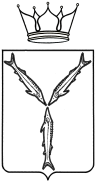 МИНИСТЕРСТВО ОБРАЗОВАНИЯ САРАТОВСКОЙ ОБЛАСТИП Р И К А Зот 11.03.2024 г. № 339г. СаратовОб установлении квалификационнойкатегории педагогическим работникаморганизаций, осуществляющихобразовательную деятельностьВ соответствии с приказом Министерства просвещения Российской Федерации от 24 марта 2023 года № 196 «Об утверждении Порядка проведения аттестации педагогических работников организаций, осуществляющих образовательную деятельность», на основании решения аттестационной комиссии Саратовской области по проведению аттестации педагогических работников государственных, муниципальных, частных организаций, осуществляющих образовательную деятельность, в целях установления квалификационной категории от 28 февраля 2024 годаПРИКАЗЫВАЮ:1. Установить с 28 февраля 2024 года:1.1. первую квалификационную категорию педагогическим работникам согласно приложению № 1 к настоящему приказу;1.2. высшую квалификационную категорию педагогическим работникам согласно приложению № 2 к настоящему приказу;1.3. квалификационную категорию «педагог-методист» педагогическим работникам согласно приложению № 3 к настоящему приказу;1.4. квалификационную категорию «педагог-наставник» педагогическим работникам согласно приложению № 4 к настоящему приказу.2. Контроль за исполнением настоящего приказа оставляю за собой.Заместитель Председателя Правительства Саратовской области –министр образованияСаратовской области						                    М.И. ОрловПриложение № 1к приказу министерства образованияСаратовской областиот 11.03.2024 г. № 339Перечень педагогических работников,которым установлена первая квалификационная категорияпо указанным должностям с 28 февраля 2024 годаПриложение № 2	к приказу министерства образованияСаратовской областиот 11.03.2024 г. № 339Перечень педагогических работников,которым установлена высшая квалификационная категорияпо указанным должностям с 28 февраля 2024 годаПриложение № 3к приказу министерства образованияСаратовской областиот 11.03.2024 г. № 339Перечень педагогических работников,которым установлена квалификационная категория«педагог-методист» с 28 февраля 2024 годаПриложение № 4к приказу министерства образованияСаратовской областиот 11.03.2024 г. № 339Перечень педагогических работников,которым установлена квалификационная категория«педагог-наставник» с 28 февраля 2024 года№ п/пФамилия, имя, отчествоДолжностьМесто работыАбдулкадыроваСеперханКарамхановнаучительмуниципальное автономное общеобразовательное учреждение «Средняя общеобразовательная школа п. Николевский» Балаковского района Саратовской областиАбдуллаеваУльвияГасанхан кызывоспитательмуниципальное дошкольное образовательное учреждение «Детский сад комбинированного вида № 99 «Изумрудный город»АбдушеваРушанБаяновнавоспитательмуниципальное дошкольное образовательное учреждение «Детский сад № 17» Энгельсского муниципального района Саратовской областиАблукатаеваАдимаМустажановнавоспитательмуниципальное дошкольное образовательное учреждение «Детский сад № 66» Энгельсского муниципального района Саратовской областиАбрамоваРахимаВалишовнаучительмуниципальное общеобразовательное учреждение «Средняя общеобразовательная школа с. Мизино-Лапшиновка имени Героя Советского Союза И.В. Преснякова»АвдееваОльгаВладимировнапреподавательгосударственное автономное профессиональное образовательное учреждение Саратовской области «Саратовский колледж строительства мостов и гидротехнических сооружений»АвдонинаЕленаВячеславовнаучительмуниципальное общеобразовательное учреждение «Средняя общеобразовательная школа п. Синегорский» Озинского района Саратовской областиАвдюшкинаАнастасияАлександровнамузыкальный руководительмуниципальное дошкольное образовательное учреждение детский сад «Сказка» р.п. Дергачи Дергачевского района Саратовской областиАйдаровАлексейИвановичучительмуниципальное бюджетное общеобразовательное учреждение «Средняя общеобразовательная школа № 1 р.п. Базарный Карабулак Саратовской области»АкироваРазифаРафкатовнавоспитательмуниципальное дошкольное образовательное учреждение «Детский сад № 15 г. Пугачева Саратовской области»АкпасоваЮлияАлексеевнапреподавательгосударственное профессиональное образовательное учреждение «Саратовское художественное училище имени А.П. Боголюбова (техникум)»АксеноваОльгаСергеевнапедагог дополнительного образованиямуниципальное автономное учреждение дополнительного образования «Центр детского творчества «Созвездие-К» Кировского района города СаратоваАлександроваНадеждаГеннадиевнаучительмуниципальное общеобразовательное учреждение «Средняя общеобразовательная школа п. Заволжский Пугачевского района Саратовской области»АлихановаАнастасияАлександровнавоспитательмуниципальное дошкольное образовательное учреждение «Детский сад № 180 «Солнышко» Фрунзенского района г. СаратоваАлтынхузинаСалимаРавильевнавоспитательмуниципальное бюджетное дошкольное образовательное учреждение «Детский сад 
с. Калинин Перелюбского муниципального района Саратовской области»АндрееваАлинаГеннадьевнаучительмуниципальное общеобразовательное учреждение «Средняя общеобразовательная школа № 12 имени Героя России А.И. Потапова» города Шиханы Саратовской областиАнтоноваМаринаВасильевнаучительмуниципальное бюджетное общеобразовательное учреждение «Средняя общеобразовательная школа № 2 р.п. Лысые Горы Саратовской области»АрефьеваЕленаАлександровнаучительмуниципальное общеобразовательное учреждение «Средняя общеобразовательная школа с. Питерка Питерского района Саратовской области»АртемьеваТатьянаВладимировнаучительмуниципальное общеобразовательное учреждение средняя общеобразовательная школа с. Федоровка Федоровского района Саратовской области имени И.С. ГавваАрхиповаНатальяАлександровнаучительмуниципальное общеобразовательное учреждение «Средняя общеобразовательная школа с. Куриловка Новоузенского района Саратовской области»АрхиповаМарияАлександровнаучительмуниципальное общеобразовательное учреждение «Средняя общеобразовательная школа с. Мизино-Лапшиновка имени Героя Советского Союза И.В. Преснякова»АрюковаНатальяВикторовнаучительмуниципальное общеобразовательное учреждение «Средняя общеобразовательная школа № 1 р.п. Дергачи» Дергачёвского района Саратовской областиАсретовСергейГабибулаевичпреподаватель-организатор основ безопасности жизнедеятельностимуниципальное общеобразовательное учреждение - Лицей № 2АуесоваЕленаАлексеевнавоспитательмуниципальное дошкольное образовательное учреждение «Детский сад № 148»АфонинаОлесяАлександровнаучительмуниципальное бюджетное общеобразовательное учреждение «Основная общеобразовательная школа посёлка Пригородный Петровского района Саратовской области»АфонинаСветланаНиколаевнавоспитательмуниципальное автономное общеобразовательное учреждение - средняя общеобразовательная школа с. Золотая Степь Советского района Саратовской областиАхмедоваМарияОлеговнаучительмуниципальное бюджетное общеобразовательное учреждение «Средняя общеобразовательная школа п. Степное Калининского района Саратовской области»БабаеваКистаманСаидовнавоспитательмуниципальное автономное дошкольное образовательное учреждение - детский сад компенсирующего вида № 3 «Радуга» г. Балаково Саратовской областиБагдасаровГригорийЛевановичпреподавательгосударственное автономное профессиональное образовательное учреждение Саратовской области «Поволжский колледж технологии и менеджмента»БагдасарянСтеллаГарушовнаучительмуниципальное общеобразовательное учреждение – средняя общеобразовательная школа с. Подлесное Марксовского района Саратовской области 
им. Ю.В. ФисенкоБалякинаВалерияВладимировнапедагог дополнительного образованиягосударственное автономное профессиональное образовательное учреждение Саратовской области «Энгельсский промышленно-экономический колледж»БаньковскаяЮлияАлександровнастарший воспитательмуниципальное дошкольное образовательное учреждение «Детский сад № 184» Заводского района г. СаратоваБарановаАнастасияСергеевнаучительмуниципальное автономное общеобразовательное учреждение «Средняя общеобразовательная школа № 27 с углубленным изучением отдельных предметов» г. Балаково Саратовской областиБармалиеваНадеждаКыйнатулловнаучительмуниципальное общеобразовательное учреждение «Средняя общеобразовательная школа № 38»БарсовСергейВикторовичпреподавательгосударственное бюджетное профессиональное образовательное учреждение Саратовской области «Ивантеевский техникум агропромышленных технологий и управления»БарсовСергейВикторовичмастер производственного обучениягосударственное бюджетное профессиональное образовательное учреждение Саратовской области «Ивантеевский техникум агропромышленных технологий и управления»БатееваКсенияАлексеевнамузыкальный руководительмуниципальное автономное дошкольное образовательное учреждение «Детский сад комбинированного вида «Пчёлка» г. Балашова Саратовской области»БаяндинаМарияНиколаевнаучительмуниципальное общеобразовательное учреждение «Средняя общеобразовательная школа № 8 имени кавалера трех орденов Славы В.И. Курова 
г. Новоузенска Саратовской области»БегинаОльгаВладимировнавоспитательмуниципальное автономное дошкольное образовательное учреждение «Центр развития ребенка – детский сад № 70 «Теремок»» г. Балаково Саратовской областиБеловодГалинаГригорьевнаучительмуниципальное бюджетное общеобразовательное учреждение «Средняя общеобразовательная школа с. Сергиевка Калининского района Саратовской области»БеляевАртемГеннадьевичучительмуниципальное автономное общеобразовательное учреждение «имени Героя Советского Союза В.М. Безбокова»БеляковаЕленаВладимировнаучительмуниципальное бюджетное общеобразовательное учреждение «Средняя общеобразовательная школа № 11 села Золотое Красноармейского района Саратовской области»БерезинаТатьянаНиколаевнаучительмуниципальное общеобразовательное учреждение «Макаровская средняя общеобразовательная школа Ртищевского района Саратовской области»БеспаловаОльгаНиколаевнаучительмуниципальное общеобразовательное учреждение «Средняя общеобразовательная школа № 11» Волжского района города СаратоваБессоноваЕленаЕвгеньевнаучительмуниципальное общеобразовательное учреждение «Начальная школа» Энгельсского муниципального района Саратовской областиБиленкоСветланаВладимировнавоспитательмуниципальное общеобразовательное учреждение «Средняя общеобразовательная школа № 61 – образовательный комплекс» Ленинского района 
г. СаратоваБлатманЕленаМихайловнаучительмуниципальное общеобразовательное учреждение  «Средняя общеобразовательная школа имени Героя Советского Союза Ивана Ивановича Масленникова» Озинского муниципального района Саратовской областиБобылеваИринаНиколаевнапедагог дополнительного образованиямуниципальное бюджетное учреждение дополнительного образования «Центр развития творчества детей и юношества 
г. Пугачева Саратовской области»БогачеваИринаПавлиновнавоспитательмуниципальное автономное образовательное учреждение «Детский сад № 130» Заводского района г. СаратоваБогдановаНатальяВладимировнаучительмуниципальное бюджетное общеобразовательное учреждение «Средняя общеобразовательная школа № 2 р.п. Лысые Горы Саратовской области»БойкоТатьянаИвановнаучительмуниципальное общеобразовательное учреждение - средняя общеобразовательная школа № 3 г. Красный Кут Саратовской областиБолотниковаЕкатеринаМихайловнавоспитательмуниципальное автономное дошкольное образовательное учреждение «Детский сад комбинированного вида «Пчёлка» г. Балашова Саратовской области»БолтаевскаяАннаЯрославовнавоспитательмуниципальное дошкольное образовательное учреждение «Детский сад комбинированного вида № 226»БолтовЕвгенийИвановичпреподавательгосударственное автономное профессиональное образовательное учреждение Саратовской области «Поволжский колледж технологии и менеджмента»БорисоваИринаЮвинальевнавоспитательмуниципальное дошкольное образовательное учреждение «Детский сад № 1 г. Пугачева Саратовской области»БритвинаМарияСергеевнавоспитательмуниципальное автономное дошкольное образовательное учреждение «Детский сад № 65» Энгельского муниципального района Саратовской областиБронниковаАннаАлександровнаучительмуниципальное автономное общеобразовательное учреждение «Средняя общеобразовательная школа № 23 имени Героя Советского Союза 
С.В. Астраханцева»БугроваСветланаПетровнаучительмуниципальное общеобразовательное учреждение - средняя общеобразовательная школа № 8 города Аткарска Саратовской областиБударинаОльгаВладимировнаучительмуниципальное бюджетное общеобразовательное учреждение «Средняя общеобразовательная школа № 1 р.п. Лысые Горы Саратовской области»БузинАлександрАлександровичучительмуниципальное общеобразовательное учреждение «Шило-Голицынская средняя общеобразовательная школа Ртищевского района Саратовской области»БузукинаОльгаВалерьевнаучительмуниципальное бюджетное общеобразовательное учреждение – средняя общеобразовательная школа № 1 г. Аркадака Саратовской областиБуслаеваСветланаИвановнаучительмуниципальное общеобразовательное учреждение - средняя общеобразовательная школа № 3 г. Красный Кут Саратовской областиБыковаЛюдмилаЮрьевнаучительмуниципальное бюджетное общеобразовательное учреждение – средняя общеобразовательная школа № 1 г. Аркадака Саратовской областиБыковаСветланаМихайловнаучительмуниципальное автономное общеобразовательное учреждение «Средняя общеобразовательная школа п. Новониколаевский» Балаковского района Саратовской областиБычковаОльгаВалерьевнаучительмуниципальное общеобразовательное учреждение «Средняя общеобразовательная школа № 1 р.п. Дергачи» Дергачёвского района Саратовской областиВайландАннаПавловнаучительмуниципальное автономное общеобразовательное учреждение «Средняя общеобразовательная школа № 3» г. Балаково Саратовской областиВанинаАллаМихайловнаучительмуниципальное общеобразовательное учреждение «Средняя общеобразовательная школа № 21 имени Героя Советского Союза Ильи Макаровича Каплунова» Энгельсского муниципального района Саратовской областиВаничкинаМарияНиколаевнавоспитательмуниципальное дошкольное образовательное учреждение «Детский сад «Колосок» 
с. Воскресенское Воскресенского района Саратовской областиВарфоломееваТатьянаИвановнаучительмуниципальное общеобразовательное учреждение «Средняя общеобразовательная школа имени Героя Советского Союза Ф.Д. Глухова поселка Основной Новоузенского района Саратовской области»ВасильеваСветланаИвановнавоспитательмуниципальное автономное общеобразовательное учреждение «Образовательный центр № 3 «Созвездие» г. Вольска Саратовской области»ВерещагинаИринаКонстантиновнаучительмуниципальное общеобразовательное учреждение «Средняя общеобразовательная школа № 16 г. Балашова Саратовской области»ВечкановаАннаВикторовнаучительмуниципальное бюджетное общеобразовательное учреждение «Средняя общеобразовательная школа № 2 р.п. Базарный Карабулак Саратовской области»ВиктороваЛюцияЖамиловнаучительмуниципальное общеобразовательное учреждение – средняя общеобразовательная школа № 10 города Аткарска Саратовской областиВилковаОльгаАлександровнаучительмуниципальное автономное общеобразовательное учреждение «Образовательный центр № 1 имени Героя Советского Союза К.А. Рябова г. Вольска Саратовской области»ВишняковаИринаНиколаевнапедагог дополнительного образованиямуниципальное учреждение дополнительного образования - Центр внешкольной работы 
г. Маркса Саратовской областиВласоваЛюбовьПетровнаучительмуниципальное автономное общеобразовательное учреждение «Средняя общеобразовательная школа с. Новополеводино имени полного кавалера ордена Славы М.С. Волкова» Балаковского района Саратовской областиВласоваВалентинаВасильевнаучительмуниципальное общеобразовательное учреждение – средняя общеобразовательная школа с. Зоркино Марксовского района Саратовской областиВодолагинаТатьянаВладимировнавоспитательмуниципальное дошкольное образовательное учреждение «Детский сад «Колосок» 
с. Воскресенское Воскресенского района Саратовской областиВолгинаАннаЮрьевнаучительмуниципальное автономное общеобразовательное учреждение «Средняя общеобразовательная школа п. Новониколаевский» Балаковского района Саратовской областиВолковАлексейНиколаевичучительмуниципальное автономное общеобразовательное учреждение «Лицей № 3 им. А.С. Пушкина Октябрьского района г. Саратова»ВолковаОльгаНиколаевнаучительмуниципальное общеобразовательное учреждение - средняя общеобразовательная школа № 8 города Аткарска Саратовской областиВтулкинаНатальяЮрьевнаинструктор по физической культуремуниципальное автономное дошкольное образовательное учреждение «Детский сад № 9» 
г. Балаково Саратовской областиВыпряжкинаЕкатеринаВасильевнапреподавательгосударственное учреждение дополнительного образования «Детская школа искусств» городского округа ЗАТО Светлый Саратовской областиГалицкаяЕленаАлександровнаучительмуниципальное автономное общеобразовательное учреждение «Средняя общеобразовательная школа п. Красный Текстильщик» муниципального образования «Город Саратов»ГаринаВалентинаЮрьевнавоспитательмуниципальное автономное дошкольное образовательное учреждение «Детский сад № 6 «Тополёк» г. Балаково Саратовской областиГасановаГунелАмраховнаучительмуниципальное бюджетное общеобразовательное учреждение «Основная общеобразовательная школа села Высокое Красноармейского района  Саратовской области»ГаськоваТатьянаВячеславовнаучительмуниципальное общеобразовательное учреждение «Средняя общеобразовательная школа № 18 имени Андрея Андреевича Мыльникова» Энгельсского муниципального района Саратовской областиГашниковаЕленаСергеевнаучительмуниципальное общеобразовательное учреждение «Средняя общеобразовательная школа № 1 р.п. Дергачи» Дергачёвского района Саратовской областиГебельИринаВикторовнаучительмуниципальное общеобразовательное учреждение – средняя общеобразовательная школа с. Звонаревка Марксовского района Саратовской областиГензаВалентинаНиколаевнаучительмуниципальное бюджетное общеобразовательное учреждение – средняя общеобразовательная школа села Росташи Аркадакского района Саратовской областиГерасимоваМарияАндреевнаучительгосударственное автономное общеобразовательное учреждение Саратовской области «Центр образования «Родник знаний»ГжехулкоЕленаГеннадьевнаучительмуниципальное общеобразовательное учреждение - средняя общеобразовательная школа № 8 города Аткарска Саратовской областиГидаятоваРахилаЭльдар кызыучительмуниципальное автономное общеобразовательное учреждение «Гимназия № 1 имени Героя Советского Союза Д.З. Тарасова» г. Балаково Саратовской областиГнидакОльгаОлеговнаучительмуниципальное общеобразовательное учреждение «Основная общеобразовательная школа п. Взлетный» Энгельсского муниципального района Саратовской областиГоловатюкМаринаГеннадьевнаучительмуниципальное автономное общеобразовательное учреждение «Образовательный центр № 1 имени Героя Советского Союза К.А. Рябова г. Вольска Саратовской области»ГоловашовАнтонЮрьевичучительмуниципальное автономное общеобразовательное учреждение «Лицей № 15»ГолубкинаОльгаВикторовнаучительмуниципальное бюджетное общеобразовательное учреждение «Средняя общеобразовательная школа с. Свердлово Калининского района Саратовской области»ГореловаИринаВладимировнаучительмуниципальное общеобразовательное учреждение – средняя общеобразовательная школа № 10 города Аткарска Саратовской областиГореловаИринаНиколаевнаучительмуниципальное бюджетное общеобразовательное учреждение «Средняя общеобразовательная школа №3 города Красноармейска Саратовской области имени дважды Героя Советского Союза Скоморохова Н.М.»ГоринаВалерияДмитриевнапедагог-организатормуниципальное автономное учреждение дополнительного образования «Центр детского творчества «Созвездие-К» Кировского района города СаратоваГормиловаКаринаСтаниславовнаучительмуниципальное общеобразовательное учреждение «Гимназия № 58»ГорочкинаТатьянаАнатольевнаучительмуниципальное общеобразовательное учреждение - средняя общеобразовательная школа № 3 г. Красный Кут Саратовской областиГраждановаНатальяАнатольевнаучительмуниципальное общеобразовательное учреждение - Лицей № 2ГрачеваОльгаВладимировнаучительмуниципальное общеобразовательное учреждение «Лицей № 107» Волжского района г. СаратоваГрезинАлександрАнатольевичучительмуниципальное бюджетное общеобразовательное учреждение «Средняя общеобразовательная школа р.п. Ровное Ровенского муниципального района Саратовской области»ГришановаМаринаАлександровнавоспитательмуниципальное дошкольное образовательное учреждение «Детский сад комбинированного вида № 226»ГришинаСветланаСергеевнаучитель-логопедгосударственное бюджетное общеобразовательное учреждение Саратовской области «Школа-интернат для обучающихся по адаптированным образовательным программам № 5 г. Саратова»ГромоваВераИвановнаучительмуниципальное общеобразовательное учреждение «Средняя общеобразовательная школа № 3» Энгельсского муниципального района Саратовской областиГруничеваЛюдмилаАнатольевнавоспитательмуниципальное общеобразовательное учреждение средняя общеобразовательная школа № Хвалынска Саратовской области имени Героя Советского Союза Г.Ф. ПлатоноваГрущакМаринаВалентиновнаучительмуниципальное общеобразовательное учреждение – основная общеобразовательная школа с. Бородаевка Марксовского района Саратовской областиГубареваНатальяВалентиновнапреподавательгосударственное автономное профессиональное образовательное учреждение Саратовской области «Саратовский архитектурно-строительный колледж»ГубецковаМарияВалерьевнасоциальный педагогмуниципальное дошкольное образовательное учреждение Вольского муниципального района «Детский сад комбинированного вида № 25 «Теремок» г. Вольска Саратовской области»ГурбановаЭсмираЯсимовнаучительмуниципальное общеобразовательное учреждение «Средняя общеобразовательная школа № 45» Октябрьского района г. СаратоваГуренкоОксанаАлексеевнапреподавательгосударственное автономное учреждение дополнительного образования «Детская школа искусств» Аткарского муниципального района Саратовской областиГуроваЮлияГеннадьевнаучительмуниципальное общеобразовательное учреждение «Средняя общеобразовательная школа № 70»ГусеваОльгаАлександровнаучительмуниципальное общеобразовательное учреждение средняя общеобразовательная школа № Хвалынска Саратовской области имени Героя Советского Союза Г.Ф. ПлатоноваГущинаЛюбовьВикторовнавоспитательмуниципальное автономное дошкольное образовательное учреждение «Центр развития ребенка – детский сад № 70 «Теремок»» г. Балаково Саратовской областиДавлетоваСаулеКабдулловнаучительмуниципальное общеобразовательное учреждение «Средняя общеобразовательная школа имени Героя Советского Союза Ф.Д. Глухова поселка Основной Новоузенского района Саратовской области»ДемотенкоГюльзайряГайнуловнаучительмуниципальное общеобразовательное учреждение «Средняя общеобразовательная школа имени Героя Советского Союза Ф.Д. Глухова поселка Основной Новоузенского района Саратовской области»ДенисёнковаЕленаАлександровнаучительмуниципальное общеобразовательное учреждение «Средняя общеобразовательная школа с. Питерка Питерского района Саратовской области»ДенисоваЕленаПетровнаучительмуниципальное бюджетное общеобразовательное учреждение «Средняя общеобразовательная школа № 2 р.п. Базарный Карабулак Саратовской области»ДенисоваЕленаСергеевнаучительмуниципальное автономное общеобразовательное учреждение «Образовательный центр № 1 имени Героя Советского Союза К.А. Рябова г. Вольска Саратовской области»ДмитриеваСветланаАлександровнаучительмуниципальное общеобразовательное учреждение «Средняя общеобразовательная школа № 5 г. Ртищево Саратовской области»ДолныкинаНатальяВикторовнавоспитательмуниципальное дошкольное образовательное учреждение «Детский сад с. Красный Яр» Энгельсского муниципального района Саратовской областиДунаеваОльгаСергеевнаучительгосударственное бюджетное общеобразовательное учреждение Саратовской области «Школа-интернат для обучающихся по адаптированным образовательным программам г. Балаково»ДьяченкоАнтонАндреевичучительгосударственное автономное общеобразовательное учреждение Саратовской области «Лицей-интернат 64»ДюкареваКристинаВладимировнавоспитательмуниципальное дошкольное образовательное учреждение «Детский сад № 15» Энгельсского муниципального района Саратовской областиДюпинаНатальяВикторовнаучительмуниципальное автономное общеобразовательное учреждение «Образовательный центр № 2» Энгельсского муниципального района Саратовской областиДюпинаЛюдмилаФедоровнапреподавательгосударственное автономное профессиональное образовательное учреждение Саратовской области «Вольский технологический колледж»ЕвстафьеваЛюдмилаДмитриевнаучительмуниципальное общеобразовательное учреждение - средняя общеобразовательная школа № 3 г. Красный Кут Саратовской областиЕгороваНатальяЛеонидовнаучительмуниципальное общеобразовательное учреждение «Средняя общеобразовательная школа № 1» Энгельсского муниципального района Саратовской областиЕрзиковаНатальяАлександровнаучительмуниципальное общеобразовательное учреждение «Средняя общеобразовательная школа № 70»ЕрмиловИгорьВикторовичучительмуниципальное общеобразовательное учреждение «Средняя общеобразовательная школа № 8 имени кавалера трех орденов Славы В.И. Курова 
г. Новоузенска Саратовской области»ЕрмохинаНадеждаНиколаевнаучительмуниципальное общеобразовательное учреждение «Средняя общеобразовательная школа поселка Возрождение» Хвалынского района Саратовской областиЕрокинВладимирВитальевичтренер-преподавательмуниципальное автономное учреждение дополнительного образования «Спортивная школа «Центральная» Энгельсского муниципального района Саратовской областиЕрофееваСветланаВикторовнавоспитательмуниципальное общеобразовательное учреждение «Средняя общеобразовательная школа № 61 – образовательный комплекс» Ленинского района 
г. СаратоваЕрохинаТатьянаИгоревнаучительмуниципальное общеобразовательное учреждение «Средняя общеобразовательная школа № 1» Энгельсского муниципального района Саратовской областиЕрховНиколайНиколаевичучительмуниципальное бюджетное общеобразовательное учреждение «Средняя общеобразовательная школа № 2 р.п. Лысые Горы Саратовской области»ЕршоваМарияАлександровнаучительмуниципальное общеобразовательное учреждение «Средняя общеобразовательная школа № 41» Ленинского района г. СаратоваЕфановаЛарисаВладимировнамастер производственного обучениягосударственное автономное профессиональное образовательное учреждение Саратовской области «Саратовский колледж водного транспорта, строительства и сервиса»ЕфимоваНаталияВикторовнаучительмуниципальное общеобразовательное учреждение средняя общеобразовательная школа № Хвалынска Саратовской области имени Героя Советского Союза Г.Ф. ПлатоноваЖакуповаЭльвираАйгалиевнавоспитательмуниципальное дошкольное образовательное учреждение «Детский сад комбинированного вида № 226»ЖестковаСветланаВладимировнапедагог дополнительного образованиямуниципальное бюджетное учреждение дополнительного образования «Центр развития творчества детей и юношества 
г. Пугачева Саратовской области»ЖестковаСветланаВладимировнапедагог-организатормуниципальное бюджетное учреждение дополнительного образования «Центр развития творчества детей и юношества 
г. Пугачева Саратовской области»ЖидковаОльгаАлександровнавоспитательмуниципальное бюджетное дошкольное образовательное учреждение — детский сад «Радуга» р.п. Лысые Горы Лысогорского района Саратовской областиЖикжановаСабинаЕлтаевнапреподавательгосударственное бюджетное учреждение дополнительного образования «Детская школа искусств г. Новоузенска» Саратовской областиЖогинаНаталияВладимировнаучительмуниципальное общеобразовательное учреждение «Средняя общеобразовательная школа № 1» Энгельсского муниципального района Саратовской областиЖуликоваЛюдмилаВалентиновнаучительмуниципальное бюджетное общеобразовательное учреждение – средняя общеобразовательная школа № 2 города Аркадака Саратовской областиЗабалуеваНатальяВалентиновнавоспитательмуниципальное дошкольное образовательное учреждение «Детский сад комбинированного вида № 233» Заводского района 
г. СаратоваЗабелинаИринаНиколаевнаучительмуниципальное общеобразовательное учреждение «Средняя общеобразовательная школа имени Героя Советского Союза Ф.Д. Глухова поселка Основной Новоузенского района Саратовской области»ЗагвоздкинаАннаИльиничнапреподавательгосударственное автономное профессиональное образовательное учреждение Саратовской области «Губернаторский колледж»ЗагуменоваОльгаВикентьевнаучительмуниципальное общеобразовательное учреждение – средняя общеобразовательная школа с. Подлесное Марксовского района Саратовской области 
им. Ю.В. ФисенкоЗайченкоМаринаВладимировнаучительмуниципальное бюджетное общеобразовательное учреждение «Основная общеобразовательная школа посёлка Пригородный Петровского района Саратовской области»ЗамаринаМарияВладимировнаучительмуниципальное бюджетное общеобразовательное учреждение «Средняя общеобразовательная школа № 1 р.п. Базарный Карабулак Саратовской области»ЗахароваЛюбовьВикторовнаучительмуниципальное общеобразовательное учреждение «Шило-Голицынская средняя общеобразовательная школа Ртищевского района Саратовской области»ЗахароваЛюдмилаНиколаевнаучительмуниципальное общеобразовательное учреждение средняя общеобразовательная школа № Хвалынска Саратовской области имени Героя Советского Союза Г.Ф. ПлатоноваЗемляниченкоИринаСергеевнапреподавательгосударственное автономное профессиональное образовательное учреждение Саратовской области «Энгельсский медицинский колледж Святого Луки (Войно-Ясенецкого)»ЗолотухинаНадеждаСергеевнавоспитательмуниципальное дошкольное образовательное учреждение «Детский сад комбинированного вида № 183» Ленинского района 
г. СаратоваЗотоваНатальяПавловнавоспитательмуниципальное дошкольное образовательное учреждение детский сад № 2 «Радуга» 
р.п. Озинки Озинского района Саратовской областиЗузановаАлександраЭдуардовнавоспитательмуниципальное дошкольное образовательное учреждение «Детский сад комбинированного вида № 115» Заводского района 
г. СаратоваИвановаНаталияМихайловнаучительмуниципальное бюджетное общеобразовательное учреждение «Средняя общеобразовательная школа № 1 р.п. Лысые Горы Саратовской области»ИвановаГалинаВалерьевнаучительмуниципальное бюджетное общеобразовательное учреждение «Основная общеобразовательная школа посёлка Пригородный Петровского района Саратовской области»ИмашеваАльфияКабдракимовнавоспитательмуниципальное автономное общеобразовательное учреждение - средняя общеобразовательная школа с. Золотая Степь Советского района Саратовской областиИскалиевДмитрийМихайловичучительмуниципальное общеобразовательное учреждение «Средняя общеобразовательная школа п. Знаменский Ивантеевского района Саратовской области»ИскалиеваЭльмираГригорьевнавоспитательмуниципальное дошкольное образовательное учреждение «Детский сад № 33»ИсхаковаЕленаВладимировнавоспитательмуниципальное дошкольное образовательное учреждение «Детский сад № 184» Заводского района г. СаратоваКабковДмитрийРушановичучительмуниципальное бюджетное общеобразовательное учреждение «Средняя общеобразовательная школа р.п. Ровное Ровенского муниципального района Саратовской области»КазаковаЛюдмилаПетровнаучительмуниципальное бюджетное общеобразовательное учреждение «Средняя общеобразовательная школа № 2 р.п. Лысые Горы Саратовской области»КазанцеваАлевтинаРудольфовнаучительмуниципальное бюджетное общеобразовательное учреждение «Средняя общеобразовательная школа № 1 р.п. Лысые Горы Саратовской области»КалининИгорьВикторовичучительмуниципальное общеобразовательное учреждение «Средняя общеобразовательная школа № 2 города Пугачева Саратовской области»КаменчукМаринаАнатольевнаучитель-логопедмуниципальное автономное дошкольное образовательное учреждение - детский сад № 19 «Светлячок» г. Балаково Саратовской областиКангинаНатальяАлександровнаучительмуниципальное автономное общеобразовательное учреждение «Образовательный центр № 3 «Созвездие» г. Вольска Саратовской области»КапустинаТатьянаПетровнавоспитательмуниципальное автономное дошкольное образовательное учреждение «Детский сад № 16 «Ромашка» г. Балаково Саратовской областиКараеваЛюдмилаАнатольевнаучительмуниципальное общеобразовательное учреждение «Средняя общеобразовательная школа с. Питерка Питерского района Саратовской области»КарамавроваАнастасияВасильевнапедагог-психологмуниципальное общеобразовательное учреждение «Средняя общеобразовательная  школа № 3 имени В.Н. Щёголева городского округа закрытого административно-территориального образования Светлый Саратовской области»КарачевЕвгенийАлександровичучительмуниципальное общеобразовательное учреждение  «Средняя общеобразовательная школа имени Героя Советского Союза Ивана Ивановича Масленникова» Озинского муниципального района Саратовской областиКардашинаНатальяВладимировнаучительмуниципальное бюджетное общеобразовательное учреждение «Средняя общеобразовательная школа № 1 р.п. Базарный Карабулак Саратовской области»КассироваЛарисаНиколаевнаучительмуниципальное общеобразовательное учреждение «Макаровская средняя общеобразовательная школа Ртищевского района Саратовской области»КатанаенкоЕленаАнатольевнапедагог дополнительного образованиямуниципальное бюджетное учреждение дополнительного образования «Центр развития творчества детей и юношества 
г. Пугачева Саратовской области»КедроваСветланаЮрьевнаучитель-логопедмуниципальное автономное дошкольное образовательное учреждение «Детский сад комбинированного вида № 41 «Березка» г. Балаково Саратовской областиКиреевВиталийЛеонидовичучительмуниципальное общеобразовательное учреждение - средняя общеобразовательная школа № 1 имени 397-й Сарненской дивизии города Аткарска Саратовской областиКирееваНатальяВладимировнавоспитательмуниципальное общеобразовательное учреждение  «Средняя общеобразовательная школа имени Героя Советского Союза Ивана Ивановича Масленникова» Озинского муниципального района Саратовской областиКлейменоваДарьяВикторовнавоспитательмуниципальное автономное дошкольное образовательное учреждение «Детский сад комбинированного вида «Пчёлка» г. Балашова Саратовской области»КлишинаОльгаВасильевнаучительмуниципальное общеобразовательное учреждение «Средняя общеобразовательная школа п. Соцземледельский Балашовского района Саратовской области»КобелеваТатьянаАлександровнапреподавательгосударственное автономное профессиональное образовательное учреждение Саратовской области «Саратовский областной базовый медицинский колледж»КобыненковаОльгаВячеславовнаучительмуниципальное общеобразовательное учреждение «Средняя общеобразовательная школа имени Всеволода Павловича Сергеева с. Родничок Балашовского района Саратовской области»КовалеваИринаИвановнавоспитательмуниципальное автономное дошкольное образовательное учреждение «Детский сад № 65» 
г. Балаково Саратовской областиКовалёваОльгаНиколаевнаучительмуниципальное общеобразовательное учреждение средняя общеобразовательная школа № 1 имени З.К. Пряхиной р.п. Мокроус Федоровского района Саратовской областиКодолаОксанаВалерьевнаучительмуниципальное автономное общеобразовательное учреждение «Средняя общеобразовательная школа с. Новополеводино имени полного кавалера ордена Славы М.С. Волкова» Балаковского района Саратовской областиКожохинаГалинаАнатольевнаучительмуниципальное общеобразовательное учреждение «Средняя общеобразовательная школа № 46» Ленинского района г. СаратоваКозловаАннаВладимировнаучительмуниципальное автономное общеобразовательное учреждение «Средняя общеобразовательная школа п. Дубки муниципального образования «Город Саратов»КозловскаяИринаНиколаевнавоспитательмуниципальное автономное дошкольное образовательное учреждение «Детский сад № 18» Энгельсского муниципального района Саратовской областиКолесниковаТатьянаНиколаевнаучительмуниципальное бюджетное общеобразовательное учреждение «Средняя общеобразовательная школа села Каменка Самойловского района Саратовской области»КолесоваЖаннаВалерьевнаучительмуниципальное общеобразовательное учреждение «Школа № 2 р.п. Новые Бурасы Новобурасского района Саратовской области имени Героя Советского Союза 
М.С. Бочкарева»КолодинаЛюбовьМихайловнаучительмуниципальное автономное общеобразовательное учреждение «Средняя общеобразовательная школа п. Николевский» Балаковского района Саратовской областиКолотилинаВераЮрьевнаучительмуниципальное автономное общеобразовательное учреждение «Средняя общеобразовательная школа № 27 с углубленным изучением отдельных предметов» г. Балаково Саратовской областиКолтуноваЮлияВалентиновнаучительмуниципальное общеобразовательное учреждение «Средняя общеобразовательная школа № 1 р.п. Дергачи» Дергачёвского района Саратовской областиКольбоваЯнаДмитриевнаучительгосударственное бюджетное общеобразовательное учреждение Саратовской области «Школа для обучающихся по адаптированным образовательным программам № 2 г. Саратова»КольдяеваМарияВасильевнаучительмуниципальное бюджетное общеобразовательное учреждение «Средняя общеобразовательная школа с. Новая Ивановка Калининского района Саратовской области»КомбароваОльгаЮрьевнавоспитательмуниципальное дошкольное образовательное учреждение «Центр развития ребенка - детский сад № 18 «Город чудес»КомиссароваЛюдмилаНиколаевнаучительмуниципальное бюджетное общеобразовательное учреждение «Средняя общеобразовательная школа села Каменка Самойловского района Саратовской области»КонаеваТатьянаВалерьевнаучительмуниципальное бюджетное общеобразовательное учреждение – средняя общеобразовательная школа № 1 г. Аркадака Саратовской областиКондринКонстантинАлексеевичучительмуниципальное общеобразовательное учреждение средняя общеобразовательная школа № Хвалынска Саратовской области имени Героя Советского Союза Г.Ф. ПлатоноваКоноваловаЗинаидаНиколаевнаучительмуниципальное бюджетное общеобразовательное учреждение «Средняя общеобразовательная школа села Каменка Самойловского района Саратовской области»КонопьяноваГаухарТлекабльевнаучительмуниципальное общеобразовательное учреждение «Средняя общеобразовательная школа с. Куриловка Новоузенского района Саратовской области»КонышеваНатальяГеннадиевнаучительмуниципальное бюджетное общеобразовательное учреждение – средняя общеобразовательная школа № 2 города Аркадака Саратовской областиКорнееваНадеждаНиколаевнаучительмуниципальное общеобразовательное учреждение «Темповская средняя общеобразовательная школа Ртищевского района Саратовской области»КоротковаМарияВладимировнаучительмуниципальное автономное общеобразовательное учреждение «Лицей № 2» г. Балаково Саратовской областиКоротунЛилияОлеговнапедагог дополнительного образованиямуниципальное автономное учреждение дополнительного образования «Центр дополнительного образования» 
г. Балаково Саратовской областиКосареваОльгаМихайловнаучительмуниципальное автономное общеобразовательное учреждение «Средняя общеобразовательная школа № 25» г. Балаково Саратовской областиКостюкЛюдмилаЮрьевнаучительгосударственное бюджетное общеобразовательное учреждение Саратовской области «Школа-интернат для обучающихся по адаптированным образовательным программам № 5 г. Саратова»КотельниковаМиляушаМинуровнаучительмуниципальное общеобразовательное учреждение Романовская средняя общеобразовательная школа 
р.п. Романовка Романовского района Саратовской области имени полного кавалера орденов Славы И.В. СерещенкоКотоваИринаАлексеевнаучительмуниципальное общеобразовательное учреждение «Средняя общеобразовательная школа п. Заволжский Пугачевского района Саратовской области»КочановаИринаЮрьевнаучительмуниципальное бюджетное общеобразовательное учреждение – средняя общеобразовательная школа № 2 города Аркадака Саратовской областиКошелеваЕленаМихайловнаучительмуниципальное бюджетное общеобразовательное учреждение «Средняя общеобразовательная школа с. Симоновка Калининского района Саратовской области»КошелеваЛюдмилаВалерьевнаинструктор по физической культуремуниципальное бюджетное дошкольное образовательное учреждение — детский сад «Радуга» р.п. Лысые Горы Лысогорского района Саратовской областиКравцовВиталийВикторовичучительмуниципальное общеобразовательное учреждение «Темповская средняя общеобразовательная школа Ртищевского района Саратовской области»КравцовВладимирАлексеевичучительмуниципальное бюджетное общеобразовательное учреждение «Средняя общеобразовательная школа села Каменка Самойловского района Саратовской области»КрасниковаОльгаАлександровнаучительмуниципальное общеобразовательное учреждение «Средняя общеобразовательная школа п. Придорожный» Энгельсского муниципального района Саратовской областиКречинаЛюбовьВасильевнаучительмуниципальное общеобразовательное учреждение «Средняя общеобразовательная школа № 18 имени Андрея Андреевича Мыльникова» Энгельсского муниципального района Саратовской областиКривкинаНатальяВикторовнаучительмуниципальное бюджетное общеобразовательное учреждение «Средняя общеобразовательная школа села Каменка Самойловского района Саратовской области»КривошеевМихаилСергеевичучительмуниципальное бюджетное общеобразовательное учреждение «Средняя общеобразовательная школа № 1 имени Героя Советского Союза Павла Ивановича Чиркина г. Калининска Саратовской области»КрикуноваЮлияВалерьевнаучительмуниципальное общеобразовательное учреждение «Средняя общеобразовательная школа № 61 – образовательный комплекс» Ленинского района 
г. СаратоваКрышковаТатьянаАнатольевнаучительмуниципальное общеобразовательное учреждение «Средняя общеобразовательная школа № 1 г. Новоузенска Саратовской области»КрючковаЕкатеринаНиколаевнаучительгосударственное бюджетное общеобразовательное учреждение Саратовской области «Школа-интернат для обучающихся по адаптированным образовательным программам г. Балаково»КуверинАндрейГеоргиевичтренер-преподавательмуниципальное автономное учреждение дополнительного образования «Спортивная школа имени В.А. Мущерова г. Пугачёва Саратовской области»КудаеваЕленаНиколаевнавоспитательмуниципальное дошкольное образовательное учреждение «Детский сад комбинированного вида № 218» Заводского района 
г. СаратоваКудрявцеваГалинаАлексеевнаучительмуниципальное общеобразовательное учреждение - средняя общеобразовательная школа № 3 г. Красный Кут Саратовской областиКудряшовМаксимЮрьевичучительмуниципальное бюджетное общеобразовательное учреждение «Основная общеобразовательная школа села Высокое Красноармейского района  Саратовской области»КузнецоваТатьянаВладимировнаучительмуниципальное бюджетное общеобразовательное учреждение – средняя общеобразовательная школа № 1 г. Аркадака Саратовской областиКузнецоваОксанаАнатольевнапедагог дополнительного образования муниципальное бюджетное учреждение дополнительного образования «Дом детского творчества» р.п. Турки Турковского района Саратовской областиКузьменкоОльгаИвановнаучительмуниципальное общеобразовательное учреждение средняя общеобразовательная школа № 1 имени З.К. Пряхиной р.п. Мокроус Федоровского района Саратовской областиКузьменкоСветланаАлександровнавоспитательмуниципальное автономное дошкольное образовательное учреждение «Детский сад «Колокольчик» р.п. Соколовый муниципального образования «Город Саратов»КукленковаНатальяАлександровнаучитель-логопедмуниципальное дошкольное образовательное учреждение «Детский сад № 194» Ленинского района г. СаратоваКуликоваЛарисаГеннадьевнаучительмуниципальное бюджетное общеобразовательное учреждение «Средняя общеобразовательная школа № 2 р.п. Лысые Горы Саратовской области»КуликоваЛюдмилаАльбертовнамузыкальный руководительмуниципальное дошкольное образовательное учреждение «Детский сад № 1 г. Пугачева Саратовской области»КуличенкоОльгаВасильевнаучительмуниципальное бюджетное общеобразовательное учреждение «Средняя общеобразовательная школа с. Анастасьино Калининского района Саратовской области»КурбашноваТатьянаНиколаевнаучительмуниципальное автономное общеобразовательное учреждение «Средняя общеобразовательная школа п. Новониколаевский» Балаковского района Саратовской областиКурдюковаГалинаНиколаевнапреподавательгосударственное автономное учреждение дополнительного образования «Детская школа искусств» Аткарского муниципального района Саратовской областиКушкумбаеваЗулейхаСисеневнаучительмуниципальное бюджетное  общеобразовательное учреждение средняя общеобразовательная школа № 1 с. Александров-Гай Александрово-Гайского муниципального района Саратовской областиЛаврентьеваЕленаАлександровнаучительмуниципальное общеобразовательное учреждение «Средняя общеобразовательная школа с. Мизино-Лапшиновка имени Героя Советского Союза И.В. Преснякова»ЛавриненковаГулияМарысовнавоспитательмуниципальное дошкольное образовательное учреждение «Детский сад № 8 г. Пугачева Саратовской области»ЛагузинаОксанаВасильевнавоспитательмуниципальное автономное дошкольное образовательное учреждение «Детский сад № 16 «Ромашка» г. Балаково Саратовской областиЛаксСветланаИвановнаучительмуниципальное бюджетное общеобразовательное учреждение «Средняя общеобразовательная школа р.п. Ровное Ровенского муниципального района Саратовской области»ЛантухОксанаНиколаевнаучительгосударственное бюджетное общеобразовательное учреждение Саратовской области «Школа для обучающихся по адаптированным образовательным программам № 2 г. Саратова»ЛапышовАртемАлександровичучительмуниципальное автономное общеобразовательное учреждение «Средняя общеобразовательная школа № 15» г. Балаково Саратовской областиЛевинДенисЮрьевичпреподавательмуниципальное бюджетное учреждение дополнительного образования «Детская музыкальная школа № 6»ЛедановаЕленаСергеевнаучительмуниципальное общеобразовательное учреждение «Средняя общеобразовательная школа имени Героя Советского Союза С.М. Иванова» р.п. Турки Турковского района Саратовской областиЛесноваЕленаИвановнаучительмуниципальное автономное общеобразовательное учреждение «Средняя общеобразовательная школа п. Красный Текстильщик» муниципального образования «Город Саратов»ЛихачеваИринаАндреевнапедагог дополнительного образованиямуниципальное учреждение дополнительного образования - Центр внешкольной работы 
г. Маркса Саратовской областиЛобановаЕленаИвановнаучительмуниципальное автономное общеобразовательное учреждение «Образовательный центр № 3 «Созвездие» г. Вольска Саратовской области»ЛогиноваЕкатеринаВикторовнаучительмуниципальное бюджетное общеобразовательное учреждение «Средняя общеобразовательная школа № 1 р.п. Лысые Горы Саратовской области»ЛозицкаяСветланаАлексеевнаучитель-логопедмуниципальное бюджетное общеобразовательное учреждение «Средняя общеобразовательная школа р.п. Ровное Ровенского муниципального района Саратовской области»ЛоминцевОлегОлеговичучительмуниципальное общеобразовательное учреждение Романовская средняя общеобразовательная школа 
р.п. Романовка Романовского района Саратовской области имени полного кавалера орденов Славы И.В. СерещенкоЛопаткинаНадеждаВарсонофиевнаучительмуниципальное автономное общеобразовательное учреждение «Средняя общеобразовательная школа п. Николевский» Балаковского района Саратовской областиЛукинаЛюбовьНиколаевнапедагог-психологмуниципальное автономное дошкольное образовательное учреждение «Детский сад № 27» Энгельсского муниципального района Саратовской областиЛукьяноваАннаВладимировнапреподавательгосударственное учреждение дополнительного образования «Детская школа искусств № 5 Вольского муниципального района»ЛуцикСергейВладимировичучительмуниципальное общеобразовательное учреждение «Средняя общеобразовательная школа № 46» Ленинского района г. СаратоваЛысаковаТамараФёдоровнаучительмуниципальное общеобразовательное учреждение «Ульяновская средняя общеобразовательная школа Ртищевского района Саратовской области»ЛысенкоАнтонинаВасильевнаучительмуниципальное бюджетное общеобразовательное учреждение «Средняя общеобразовательная школа р.п. Ровное Ровенского муниципального района Саратовской области»ЛюбовскаяНатальяАлексеевнаучительмуниципальное бюджетное общеобразовательное учреждение «Средняя общеобразовательная школа села Каменка Самойловского района Саратовской области»МагицкаяЕленаВалерьевнаучительмуниципальное общеобразовательное учреждение «Средняя общеобразовательная школа № 1» Энгельсского муниципального района Саратовской областиМайороваВикторияВикторовнаучительмуниципальное бюджетное общеобразовательное учреждение «Средняя общеобразовательная школа с. Колокольцовка Калининского района Саратовской области»МайороваНадеждаВикторовнамузыкальный руководительмуниципальное общеобразовательное учреждение  «Средняя общеобразовательная школа имени Героя Советского Союза Ивана Ивановича Масленникова» Озинского муниципального района Саратовской областиМакаренкоТатьянаАлександровнаучительмуниципальное бюджетное общеобразовательное учреждение «Средняя общеобразовательная школа № 2 р.п. Лысые Горы Саратовской области»МалаховаИринаАлександровнаучительмуниципальное автономное общеобразовательное учреждение «Средняя общеобразовательная школа № 5 имени Героя Советского Союза 
В.К. Ерошкина» г. Балаково Саратовской областиМалушЕкатеринаВладимировнавоспитательмуниципальное общеобразовательное учреждение «Средняя общеобразовательная школа № 61 – образовательный комплекс» Ленинского района 
г. СаратоваМалышеваНадеждаЮрьевнаучительмуниципальное общеобразовательное учреждение - средняя общеобразовательная школа № 3 г. Красный Кут Саратовской областиМанушинаЕленаЮрьевнапреподавательгосударственное учреждение дополнительного образования «Детская школа искусств 
г. Аркадака»МарабаеваВиолетаШалвовнаучительмуниципальное автономное общеобразовательное учреждение «Средняя общеобразовательная школа № 3» г. Балаково Саратовской областиМартыненкоЛюдмилаСтефановнаучительмуниципальное общеобразовательное учреждение средняя общеобразовательная школа № 3 города Хвалынска Саратовской областиМартыноваДарьяНиколаевнавоспитательгосударственное бюджетное общеобразовательное учреждение Саратовской области «Школа-интернат для обучающихся по адаптированным образовательным программам № 5 г. Саратова»МартыноваТатьянаДмитриевнаучительмуниципальное бюджетное общеобразовательное учреждение «Средняя общеобразовательная школа № 2 р.п. Лысые Горы Саратовской области»МарышенковаНатальяАлександровнаучительмуниципальное бюджетное общеобразовательное учреждение «Основная общеобразовательная школа посёлка Пригородный Петровского района Саратовской области»МатасоваЕленаЮрьевнаучительмуниципальное общеобразовательное учреждение – средняя общеобразовательная школа № 10 города Аткарска Саратовской областиМедведеваИринаСергеевнаучительмуниципальное автономное общеобразовательное учреждение «Средняя общеобразовательная школа № 5 имени Героя Советского Союза 
В.К. Ерошкина» г. Балаково Саратовской областиМезинМихаилНиколаевичучительмуниципальное бюджетное общеобразовательное учреждение «Средняя общеобразовательная школа села Святославка Самойловского района Саратовской области»МелибаеваВераАлександровнаучительмуниципальное автономное общеобразовательное учреждение «Образовательный центр № 4» Энгельсского муниципального района Саратовской областиМельберГалинаНиколаевнаучительмуниципальное бюджетное общеобразовательное учреждение «Средняя общеобразовательная школа р.п. Ровное Ровенского муниципального района Саратовской области»МигуноваАлинаВячеславовнаучительмуниципальное общеобразовательное учреждение «Гимназия № 58»МикитчукАлексейНиколаевичучительмуниципальное автономное общеобразовательное учреждение «Средняя общеобразовательная школа № 23 имени Героя Советского Союза 
С.В. Астраханцева»МинееваЛюдмилаМихайловнапреподавательгосударственное автономное профессиональное образовательное учреждение Саратовской области «Саратовский колледж строительства мостов и гидротехнических сооружений»МирзоевВагифСамед оглыучительмуниципальное автономное общеобразовательное учреждение «Гимназия № 2» г. Балаково Саратовской областиМонаховаОльгаЮрьевнаучительмуниципальное общеобразовательное учреждение «Средняя общеобразовательная школа № 1» Энгельсского муниципального района Саратовской областиМосквинаГалинаВасильевнаучительмуниципальное автономное общеобразовательное учреждение «Средняя общеобразовательная школа № 15» г. Балаково Саратовской областиМустаковаАйслуМаратовнавоспитательмуниципальное общеобразовательное учреждение «Средняя общеобразовательная школа № 61 – образовательный комплекс» Ленинского района 
г. СаратоваМухамбетжановаГульнараКадировнаучительмуниципальное автономное общеобразовательное учреждение - средняя общеобразовательная школа с. Золотая Степь Советского района Саратовской областиНазароваМаринаАльбертовнавоспитательмуниципальное автономное дошкольное образовательное учреждение «Детский сад «Колокольчик» р.п. Соколовый муниципального образования «Город Саратов»НайдаНатальяНиколаевнаучительмуниципальное общеобразовательное учреждение «Лицей № 107» Волжского района г. СаратоваНаумоваНатальяСергеевнаучительмуниципальное автономное общеобразовательное учреждение «Образовательный центр имени Героя Советского Союза Расковой Марины Михайловны» Энгельсского муниципального района Саратовской областиНевструеваТатьянаАлександровнаучительмуниципальное общеобразовательное учреждение «Средняя общеобразовательная школа имени Героя Советского Союза Ф.Д. Глухова поселка Основной Новоузенского района Саратовской области»НестеренкоГалинаПетровнаучительмуниципальное общеобразовательное учреждение «Средняя общеобразовательная школа № 30 с углубленным изучением отдельных предметов имени Героя Советского Союза Коваленко Петра Михайловича» Энгельсского муниципального района Саратовской областиНикитинаАлевтинаНиколаевнапреподавательгосударственное учреждение дополнительного образования «Детская школа искусств № 5 Вольского муниципального района»НикитинаОльгаВладимировнаучительмуниципальное автономное общеобразовательное учреждение «Гимназия № 87»НикишинаМаринаВячеславовнавоспитательмуниципальное общеобразовательное учреждение «Средняя общеобразовательная школа № 61 – образовательный комплекс» Ленинского района 
г. СаратоваНищенковаОксанаВениаминовнаучитель-дефектологмуниципальное дошкольное образовательное учреждение «Детский сад № 67» Энгельсского муниципального района Саратовской областиНовиковаЕленаВикторовнапреподавательгосударственное бюджетное учреждение дополнительного образования «Детская школа искусств имени А.А. Талдыкина 
г. Калининска Саратовской области»НовичковаСветланаСтаниславнаучительмуниципальное общеобразовательное учреждение – средняя общеобразовательная школа с. Подлесное Марксовского района Саратовской области 
им. Ю.В. ФисенкоНузбаеваОльгаЛеонидовнаучительмуниципальное общеобразовательное учреждение – средняя общеобразовательная школа с. Зоркино Марксовского района Саратовской областиОвечкинаАнтонинаИвановнаучительмуниципальное общеобразовательное учреждение - средняя общеобразовательная школа № 3 г. Красный Кут Саратовской областиОвечкинаСветланаЮрьевнаучительмуниципальное общеобразовательное учреждение - средняя общеобразовательная школа № 3 г. Красный Кут Саратовской областиОвчароваЕленаАлександровнаучительмуниципальное общеобразовательное учреждение «Средняя общеобразовательная школа № 1» Энгельсского муниципального района Саратовской областиОладышевСергейАлександровичучительмуниципальное автономное общеобразовательное учреждение «Образовательный центр № 3 «Созвездие» г. Вольска Саратовской области»ОмельченкоАлександрМихайловичпреподавательгосударственное автономное профессиональное образовательное учреждение Саратовской области «Саратовский областной базовый медицинский колледж»ОрловаИринаАлександровнаучительмуниципальное бюджетное общеобразовательное учреждение – средняя общеобразовательная школа № 2 города Аркадака Саратовской областиОрловаСветланаНиколаевнавоспитательмуниципальное дошкольное образовательное учреждение «Детский сад № 71» Заводского района г. СаратоваПавленкоТатьянаАнатольевнаучительмуниципальное общеобразовательное учреждение средняя общеобразовательная школа № 1 имени З.К. Пряхиной р.п. Мокроус Федоровского района Саратовской областиПавловаИринаВасильевнаучительгосударственное бюджетное общеобразовательное учреждение Саратовской области «Саратовская кадетская школа-интернат № 1 имени 
Б.Н. Ерёмина»ПанинМихаилЮрьевичпреподавательгосударственное автономное профессиональное образовательное учреждение Саратовской области «Новоузенский агротехнологический техникум»ПанфиловаИринаВладимировнаучительмуниципальное автономное общеобразовательное учреждение «Средняя общеобразовательная школа п. Николевский» Балаковского района Саратовской областиПахомовЮрийВалентиновичучительмуниципальное автономное общеобразовательное учреждение «Средняя общеобразовательная школа № 21» г. Балаково Саратовской областиПахомоваСветланаВикторовнаучительмуниципальное бюджетное общеобразовательное учреждение «Средняя общеобразовательная школа с. Новая Ивановка Калининского района Саратовской области»ПекинаЕленаИгоревнаучитель-логопедмуниципальное общеобразовательное учреждение «Средняя общеобразовательная школа № 13 г. Пугачева Саратовской области имени 
М.В. Ломоносова»ПеревозчиковаМарияВладимировнапреподавательмуниципальное бюджетное учреждение дополнительного образования «Центральная детская музыкальная школа»ПеретятькоЕленаЮрьевнавоспитательмуниципальное автономное дошкольное образовательное учреждение «Детский сад «Колокольчик» р.п. Соколовый муниципального образования «Город Саратов»ПетроваОльгаВалерьевнамузыкальный руководительмуниципальное дошкольное образовательное учреждение «Детский сад № 71» Заводского района г. СаратоваПетрунинаНаталияАлексеевнапреподавательгосударственное автономное профессиональное образовательное учреждение Саратовской области «Саратовский колледж водного транспорта, строительства и сервиса»ПетрусоваАннаСергеевнаучительмуниципальное общеобразовательное учреждение «Средняя общеобразовательная школа № 12 имени Героя России А.И. Потапова» города Шиханы Саратовской областиПечёноваЛарисаВасильевнаучительмуниципальное общеобразовательное учреждение «Средняя общеобразовательная школа № 1 р.п. Дергачи» Дергачёвского района Саратовской областиПоваляеваТатьянаПетровнаучительмуниципальное общеобразовательное учреждение «Средняя общеобразовательная школа с. Куриловка Новоузенского района Саратовской области»ПовхЕленаИвановнаучительмуниципальное общеобразовательное учреждение - средняя общеобразовательная школа № 8 города Аткарска Саратовской областиПодкопаеваНатальяВасильевнаучительмуниципальное автономное общеобразовательное учреждение «Средняя общеобразовательная школа п. Красный Текстильщик» муниципального образования «Город Саратов»ПолешкинаНатальяСергеевнавоспитательмуниципальное дошкольное образовательное учреждение «Детский сад № 184» Заводского района г. СаратоваПолубояроваЮлияАнатольевнаучительмуниципальное бюджетное общеобразовательное учреждение – средняя общеобразовательная школа № 3 города Аркадака Саратовской областиПоляковСергейАлексеевичучительмуниципальное общеобразовательное учреждение «Средняя общеобразовательная школа № 46» Ленинского района г. СаратоваПоповаТатьянаВикторовнавоспитательмуниципальное общеобразовательное учреждение «Средняя общеобразовательная школа с. Демьяс» Дергачевского района Саратовской областиПоповаСветланаЮрьевнаучительмуниципальное общеобразовательное учреждение «Лицей № 4» Волжского района 
г. СаратоваПродивляновАлександрВладимировичпреподавательгосударственное автономное профессиональное образовательное учреждение Саратовской области «Сельскохозяйственный техникум им. К.А. Тимирязева»ПрокопенкоЕленаВладимировнаучительмуниципальное автономное общеобразовательное учреждение «Средняя общеобразовательная школа № 27 с углубленным изучением отдельных предметов» г. Балаково Саратовской областиРазумовАлександрЕвгеньевичучительмуниципальное автономное общеобразовательное учреждение «Образовательный центр № 3 «Созвездие» г. Вольска Саратовской области»РазумоваОльгаГеннадьевнаучительмуниципальное автономное общеобразовательное учреждение «Образовательный центр № 3 «Созвездие» г. Вольска Саратовской области»РайденкоАнтонинаВасильевнаучительмуниципальное общеобразовательное учреждение «Средняя общеобразовательная школа № 1 р.п. Дергачи» Дергачёвского района Саратовской областиРашидоваАнжелаШиринбековнавоспитательмуниципальное дошкольное образовательное учреждение «Детский сад комбинированного вида № 226»РемаренкоАнастасияМихайловнапреподавательгосударственное автономное профессиональное образовательное учреждение Саратовской области «Энгельсский медицинский колледж Святого Луки (Войно-Ясенецкого)»РомановаОльгаЕвгеньевнаучитель-логопедмуниципальное автономное дошкольное образовательное учреждение - детский сад компенсирующего вида № 3 «Радуга» г. Балаково Саратовской областиРомановаОльгаАлександровнаучительмуниципальное общеобразовательное учреждение «Средняя общеобразовательная школа с. Мизино-Лапшиновка имени Героя Советского Союза И.В. Преснякова»РомановаАленаСергеевнавоспитательмуниципальное дошкольное образовательное учреждение «Детский сад № 62» Энгельсского муниципального района Саратовской областиРощинаНатальяМихайловнапреподавательгосударственное автономное профессиональное образовательное учреждение Саратовской области «Саратовский колледж водного транспорта, строительства и сервиса»РумяноваЕленаИльиничнаучительмуниципальное автономное общеобразовательное учреждение «Средняя общеобразовательная школа п. Новониколаевский» Балаковского района Саратовской областиРусоловаНатальяМихайловнаучительмуниципальное бюджетное общеобразовательное учреждение «Основная общеобразовательная школа посёлка Пригородный Петровского района Саратовской области»РябухаНатальяАнатольевнаучительмуниципальное общеобразовательное учреждение средняя общеобразовательная школа № 1 имени З.К. Пряхиной р.п. Мокроус Федоровского района Саратовской областиСавостьяновМаксимПетровичпреподавательгосударственное автономное профессиональное образовательное учреждение Саратовской области «Саратовский областной базовый медицинский колледж»СавченкоЕленаИвановнаучительмуниципальное общеобразовательное учреждение «Средняя общеобразовательная школа № 1» Энгельсского муниципального района Саратовской областиСавченкоКсенияВладимировнавоспитательмуниципальное автономное дошкольное образовательное учреждение «Детский сад № 65» Энгельского муниципального района Саратовской областиСалиенкоЖаннаАлександровнаучитель-логопедмуниципальное автономное общеобразовательное учреждение «Лицей № 3 им. А.С. Пушкина Октябрьского района г. Саратова»СальниковСергейПавловичучительмуниципальное бюджетное общеобразовательное учреждение «Основная общеобразовательная школа посёлка Пригородный Петровского района Саратовской области»СальниковаНатальяМихайловнаучительмуниципальное бюджетное общеобразовательное учреждение «Основная общеобразовательная школа посёлка Пригородный Петровского района Саратовской области»СамохваловаОльгаАнатольевнаучительмуниципальное общеобразовательное учреждение – средняя общеобразовательная школа № 10 города Аткарска Саратовской областиСамсоноваАннаПетровнаучительмуниципальное автономное общеобразовательное учреждение «Средняя общеобразовательная школа п. Новониколаевский» Балаковского района Саратовской областиСамылкинаДарьяАлександровнаучительмуниципальное бюджетное общеобразовательное учреждение «Основная общеобразовательная школа посёлка Пригородный Петровского района Саратовской области»СатановРоманГильмановичучительмуниципальное бюджетное  общеобразовательное учреждение средняя общеобразовательная школа № 1 с. Александров-Гай Александрово-Гайского муниципального района Саратовской областиСахароваЕленаНиколаевнаучительмуниципальное общеобразовательное учреждение - средняя общеобразовательная школа № 8 города Аткарска Саратовской областиСахаутдиноваЛарисаВладимировнаучительмуниципальное автономное общеобразовательное учреждение «Образовательный центр № 4 имени Героя Советского Союза В.П. Трубаченко» г. Вольска Саратовской областиСедовАлексейАлександровичучительмуниципальное общеобразовательное учреждение «Средняя общеобразовательная школа № 5 г. Пугачева Саратовской области»СемьяшоваНатальяВалентиновнаучительмуниципальное общеобразовательное учреждение «Средняя общеобразовательная школа № 45» Октябрьского района г. СаратоваСенихинаИринаЮрьевнаучительмуниципальное автономное общеобразовательное учреждение «Средняя общеобразовательная школа № 21» г. Балаково Саратовской областиСергиевскаяЮлияЛьвовнаучительмуниципальное автономное общеобразовательное учреждение «Образовательный центр № 1 имени Героя Советского Союза К.А. Рябова г. Вольска Саратовской области»СеребряковаОксанаАлександровнастарший воспитательмуниципальное дошкольное образовательное учреждение «Центр развития ребенка - детский сад № 243 «Апельсин»СидороваЕленаВладимировнапреподавательгосударственное автономное профессиональное образовательное учреждение Саратовской области «Энгельсский колледж профессиональных технологий»СидороваЛарисаСергеевнаучительмуниципальное общеобразовательное учреждение «Средняя общеобразовательная школа с. Заветное» Энгельсского муниципального района Саратовской областиСизенкоЛюбовьСтепановнаучительмуниципальное общеобразовательное учреждение - средняя общеобразовательная школа № 3 г. Красный Кут Саратовской областиСизоновСергейАлександровичучительмуниципальное общеобразовательное учреждение «Средняя общеобразовательная школа п. Горный Краснопартизанского района Саратовской области»СизоноваЕленаМихайловнаучительмуниципальное общеобразовательное учреждение «Средняя общеобразовательная школа п. Заволжский Пугачевского района Саратовской области»СикорскаяАнастасияАлександровнапедагог-организаторгосударственное автономное общеобразовательное учреждение Саратовской области «Лицей-интернат 64»СилаеваНатальяВалерьевнавоспитательмуниципальное дошкольное образовательное учреждение «Детский сад № 3 г. Пугачева Саратовской области»СиничкинаНатальяГригорьевнаучительмуниципальное общеобразовательное учреждение «Средняя общеобразовательная школа № 61 – образовательный комплекс» Ленинского района 
г. СаратоваСитниковаВалентинаВасильевнапреподавательгосударственное автономное профессиональное образовательное учреждение Саратовской области «Энгельсский колледж профессиональных технологий»СкачедубоваЛарисаИвановнапреподавательмуниципальное бюджетное учреждение дополнительного образования «Детская художественная школа»СкрипченкоВалентинаГеннадьевнавоспитательмуниципальное автономное дошкольное образовательное учреждение «Детский сад № 65» 
г. Балаково Саратовской областиСкрягинаЕкатеринаСергеевнавоспитательмуниципальное общеобразовательное учреждение «Средняя общеобразовательная школа № 61 – образовательный комплекс» Ленинского района 
г. СаратоваСлеповаНаталияВячеславовнавоспитательмуниципальное общеобразовательное учреждение «Средняя общеобразовательная школа № 61 – образовательный комплекс» Ленинского района 
г. СаратоваСловогородскаяТатьянаАнатольевнаучительмуниципальное бюджетное общеобразовательное учреждение «Средняя общеобразовательная школа села Святославка Самойловского района Саратовской области»СмолинаОльгаАлександровнаучительмуниципальное общеобразовательное учреждение «Средняя общеобразовательная школа с. Куриловка Новоузенского района Саратовской области»СоболеваАллаВладимировнаучительмуниципальное автономное общеобразовательное учреждение «Средняя общеобразовательная школа № 16»СоколоваВалентинаНиколаевнаучительмуниципальное общеобразовательное учреждение «Средняя общеобразовательная школа с. Сокур имени Героя Советского Союза А.П. Босова»СоловьеваНадеждаПетровнапреподавательгосударственное автономное профессиональное образовательное учреждение Саратовской области «Саратовский колледж водного транспорта, строительства и сервиса»СолодовниковаЕленаАлександровнапреподавательгосударственное бюджетное учреждение дополнительного образования «Детская школа искусств» города Ершова Саратовской областиСоломинаЕленаАнатольевнаучительмуниципальное автономное общеобразовательное учреждение «Средняя общеобразовательная школа № 3» г. Балаково Саратовской областиСолоницынаНатальяВладимировнаучительмуниципальное бюджетное общеобразовательное учреждение «Средняя общеобразовательная школа № 2 р.п. Лысые Горы Саратовской области»СорокинаСветланаВикторовнаучительмуниципальное бюджетное общеобразовательное учреждение «Средняя общеобразовательная школа р.п. Ровное Ровенского муниципального района Саратовской области»СорокинаАлександраНиколаевнаучительмуниципальное общеобразовательное учреждение «Средняя общеобразовательная школа № 11» Волжского района города СаратоваСофьинаТатьянаАнатольевнаучительмуниципальное бюджетное общеобразовательное учреждение «Средняя общеобразовательная школа № 2 р.п. Лысые Горы Саратовской области»СпириденкоИринаНиколаевнаучительмуниципальное общеобразовательное учреждение «Средняя общеобразовательная школа с. Заветное» Энгельсского муниципального района Саратовской областиСпиридоноваСветланаСергеевнаучительмуниципальное общеобразовательное учреждение  «Средняя общеобразовательная школа имени Героя Советского Союза Ивана Ивановича Масленникова» Озинского муниципального района Саратовской областиСтарковАлексейВладимировичучительмуниципальное общеобразовательное учреждение «Средняя общеобразовательная школа с. Ивантеевка имени 
И.Ф. Дрёмова Саратовской области»СтепанянСтепанСтепановичучительмуниципальное бюджетное общеобразовательное учреждение «Средняя общеобразовательная школа с. Сергиевка Калининского района Саратовской области»СтихинаЕленаИвановнаучительмуниципальное общеобразовательное учреждение - средняя общеобразовательная школа № 1 имени 397-й Сарненской дивизии города Аткарска Саратовской областиСукмановаВикторияВикторовнаинструктор по физкультуре и спортумуниципальное дошкольное образовательное учреждение «Детский сад № 198» Ленинского района г. СаратоваСуконкинаСветланаГеннадьевнапедагог-психологмуниципальное дошкольное образовательное учреждение Вольского муниципального района «Детский сад комбинированного вида № 25 «Теремок» г. Вольска Саратовской области»СулеймановаЛуизаШамильевнаучительмуниципальное общеобразовательное учреждение Романовская средняя общеобразовательная школа 
р.п. Романовка Романовского района Саратовской области имени полного кавалера орденов Славы И.В. СерещенкоСусликовАнатолийАлександровичучительмуниципальное общеобразовательное учреждение «Средняя общеобразовательная школа № 3 г. Ершова Саратовской области»СычёваЕленаВадимовнаучительмуниципальное общеобразовательное учреждение «Основная общеобразовательная школа с. Арбузовка Ивантеевского района Саратовской области»ТарасевичМаринаАлексеевнаучительмуниципальное общеобразовательное учреждение – средняя общеобразовательная школа № 10 города Аткарска Саратовской областиТарасенкоАнтонСергеевичпреподавательгосударственное учреждение дополнительного образования «Детская школа искусств № 5 Вольского муниципального района»ТарасовНиколайВалентиновичучительмуниципальное общеобразовательное учреждение «Средняя общеобразовательная школа имени Героя Советского Союза Ф.Д. Глухова поселка Основной Новоузенского района Саратовской области»ТёЕвгенийГи-Хвановичучительмуниципальное общеобразовательное учреждение «Средняя общеобразовательная школа п. Бурный имени Петра Васильевича Волоха» Энгельсского муниципального района Саратовской областиТеклинаЗлатаВалентиновнаучительмуниципальное общеобразовательное учреждение «Средняя общеобразовательная школа с. Мизино-Лапшиновка имени Героя Советского Союза И.В. Преснякова»ТеребенковаЛюдмилаВладимировнавоспитательмуниципальное дошкольное образовательное учреждение «Детский сад комбинированного вида № 183» Ленинского района 
г. СаратоваТерентьевВикторВячеславовичучительмуниципальное общеобразовательное учреждение «Средняя общеобразовательная школа № 4 г. Новоузенска Саратовской области»ТикееваГульжанНасибулловнасоциальный педагогмуниципальное автономное общеобразовательное учреждение «Лицей «Солярис»ТкаченкоДарьяЕвгеньевнаучительмуниципальное общеобразовательное учреждение «Средняя общеобразовательная школа № 11» Волжского района города СаратоваТравоваИринаАлександровнаучительмуниципальное общеобразовательное учреждение «Средняя общеобразовательная школа п. Знаменский Ивантеевского района Саратовской области»ТрдатянВераГрачевнаучительмуниципальное общеобразовательное учреждение «Средняя общеобразовательная школа п. Знаменский Ивантеевского района Саратовской области»ТрофимоваЖаннаПавловнаучительмуниципальное автономное общеобразовательное учреждение «Основная общеобразовательная школа с. Еланка» Балаковского района Саратовской областиТрубниковаЕленаЕгоровнаучительмуниципальное бюджетное общеобразовательное учреждение – средняя общеобразовательная школа № 2 города Аркадака Саратовской областиТруфяковаТатьянаАнатольевнаучительмуниципальное автономное общеобразовательное учреждение «Образовательный центр № 1 имени Героя Советского Союза К.А. Рябова г. Вольска Саратовской области»ТрухачёваЛюбовьАнатольевнаучительмуниципальное бюджетное общеобразовательное учреждение «Средняя общеобразовательная школа с. Колокольцовка Калининского района Саратовской области»ТрышкинНиколайВикторовичучительмуниципальное бюджетное общеобразовательное учреждение «Средняя общеобразовательная школа с. Свердлово Калининского района Саратовской области»ТунёваАнастасияНиколаевнапреподавательгосударственное учреждение дополнительного образования «Детская школа искусств № 5 Вольского муниципального района»ТуриловаВалентинаАлександровнаучительмуниципальное общеобразовательное учреждение «Средняя общеобразовательная школа № 3 г. Ершова Саратовской области»ТурутоваИринаМихайловнаучительмуниципальное общеобразовательное учреждение «Средняя общеобразовательная школа с. Куриловка Новоузенского района Саратовской области»ТюменоваОльгаВасильевнаучительмуниципальное бюджетное общеобразовательное учреждение – средняя общеобразовательная школа № 3 города Аркадака Саратовской областиТюринАлексейВасильевичучительмуниципальное бюджетное общеобразовательное учреждение – средняя общеобразовательная школа № 1 г. Аркадака Саратовской областиТюсинаСветланаСергеевнаучительмуниципальное бюджетное общеобразовательное учреждение «Средняя общеобразовательная школа № 2 р.п. Лысые Горы Саратовской области»УлыбинаНадеждаАнатольевнаучительмуниципальное бюджетное общеобразовательное учреждение – средняя общеобразовательная школа № 1 г. Аркадака Саратовской областиУразоваДарьяСергеевнапедагог-психологмуниципальное автономное дошкольное образовательное учреждение «Детский сад комбинированного вида № 35» Энгельсского муниципального района Саратовской областиУстининаЕкатеринаНиколаевнаучительмуниципальное общеобразовательное учреждение – средняя общеобразовательная школа п. Индустриальный Екатериновского района Саратовской областиФадееваСветланаНиколаевнаучительмуниципальное бюджетное общеобразовательное учреждение «Средняя общеобразовательная школа р.п. Ровное Ровенского муниципального района Саратовской области»ФёдороваЛюбовьНиколаевнаучительмуниципальное бюджетное общеобразовательное учреждение «Средняя общеобразовательная школа с. Сергиевка Калининского района Саратовской области»ФедотоваАнастасияАлександровнапреподавательгосударственное автономное профессиональное образовательное учреждение Саратовской области «Саратовский колледж водного транспорта, строительства и сервиса»ФедотоваВикторияНиколаевнавоспитательмуниципальное автономное общеобразовательное учреждение «Прогимназия Кристаллик»ФедяшинаТатьянаНиколаевнаучительмуниципальное общеобразовательное учреждение «Средняя общеобразовательная школа № 1» Энгельсского муниципального района Саратовской областиФилатоваСветланаАлександровнаучительмуниципальное общеобразовательное учреждение «Средняя общеобразовательная школа с. Питерка Питерского района Саратовской области»ФилимоноваНинаЮрьевнаучитель-логопедмуниципальное бюджетное общеобразовательное учреждение «Средняя общеобразовательная школа № 23 села Первомайское Красноармейского района Саратовской области»ФильчагинаГалинаЛьвовнаучительмуниципальное бюджетное общеобразовательное учреждение «Средняя общеобразовательная школа № 2 р.п. Лысые Горы Саратовской области»ФиошинаВалентинаИвановнапреподавательгосударственное автономное учреждение дополнительного образования «Детская школа искусств» Аткарского муниципального района Саратовской областиФокинСергейНиколаевичучительгосударственное бюджетное общеобразовательное учреждение Саратовской области «Школа-интернат для обучающихся по адаптированным образовательным программам № 5 г. Саратова»ФокинаОльгаВасильевнаучительмуниципальное общеобразовательное учреждение - средняя общеобразовательная школа № 3 г. Красный Кут Саратовской областиФыноваНатальяВикторовнаучительмуниципальное бюджетное общеобразовательное учреждение – средняя общеобразовательная школа № 2 города Аркадака Саратовской областиХаритоноваЕленаИвановнаучительмуниципальное общеобразовательное учреждение «Основная общеобразовательная школа с. Андреевка Воскресенского района Саратовской области»ХвороваМаринаАлександровнаучительмуниципальное общеобразовательное учреждение «Средняя общеобразовательная школа с. Демьяс» Дергачевского района Саратовской областиХлыбоваСветланаНиколаевнаучительмуниципальное автономное общеобразовательное учреждение «Образовательный центр № 4» Энгельсского муниципального района Саратовской областиХовановаТатьянаПетровнаучительмуниципальное автономное общеобразовательное учреждение «Гимназия № 2» г. Балаково Саратовской областиХомутоваКсенияСергеевнаучительмуниципальное общеобразовательное учреждение средняя общеобразовательная школа с. Федоровка Федоровского района Саратовской области имени И.С. ГавваХумарянАниАртюшевнаучительмуниципальное бюджетное общеобразовательное учреждение «Средняя общеобразовательная школа р.п. Ровное Ровенского муниципального района Саратовской области»ХусаиноваИлинаМагомедовнаучительмуниципальное общеобразовательное учреждение «Средняя общеобразовательная школа с. Мизино-Лапшиновка имени Героя Советского Союза И.В. Преснякова»ЦелищеваНаталияПавловнаинструктор-методистмуниципальное бюджетное учреждение дополнительного образования «Спортивная школа «Юность» Энгельсского муниципального района Саратовской областиЦепцураМаринаЮрьевнаучитель-логопедмуниципальное дошкольное образовательное учреждение «Детский сад комбинированного вида № 17» Ленинского района 
г. СаратоваЦетваЕленаВасильевнаучительмуниципальное общеобразовательное учреждение средняя общеобразовательная школа № 1 имени З.К. Пряхиной р.п. Мокроус Федоровского района Саратовской областиЦихесашвилиНиноБадуровнапедагог дополнительного образованиямуниципальное бюджетное учреждение дополнительного образования «Дом детского творчества» р.п. Турки Турковского района Саратовской областиЦукановаЛилияРустамовнавоспитательмуниципальное дошкольное образовательное учреждение «Детский сад № 15» Энгельсского муниципального района Саратовской областиЦыгановаЛюбовьАлександровнапедагог дополнительного образованиямуниципальное автономное учреждение дополнительного образования «Центр детского творчества «Созвездие-К» Кировского района города СаратоваЧапаеваНатальяАлексеевнаучительмуниципальное общеобразовательное учреждение «Средняя общеобразовательная школа № 46» Ленинского района г. СаратоваЧебаненкоЮлияКонстантиновнавоспитательмуниципальное общеобразовательное учреждение «Средняя общеобразовательная школа № 82» Октябрьского района г. СаратоваЧебановаМарияЯковлевнаучительгосударственное бюджетное общеобразовательное учреждение Саратовской области «Школа для обучающихся по адаптированным образовательным программам № 2 г. Саратова»ЧекрыженковаИннаАлексеевнаучительмуниципальное бюджетное общеобразовательное учреждение «Средняя общеобразовательная школа с. Свердлово Калининского района Саратовской области»ЧекрыженковаИринаАлексеевнаучительмуниципальное бюджетное общеобразовательное учреждение «Средняя общеобразовательная школа с. Свердлово Калининского района Саратовской области»ЧеремисинаАксиньяВалериевнамузыкальный руководительмуниципальное дошкольное образовательное учреждение «Детский сад № 194» Ленинского района г. СаратоваЧеркасоваЛидияВалентиновнаучительмуниципальное общеобразовательное учреждение «Средняя общеобразовательная школа с. Куриловка Новоузенского района Саратовской области»ЧечуроваВикторияВладимировнаучительмуниципальное автономное общеобразовательное учреждение «Средняя общеобразовательная школа № 5 имени Героя Советского Союза 
В.К. Ерошкина» г. Балаково Саратовской областиЧиканковаВалентинаВалерьевнаучительмуниципальное общеобразовательное учреждение «Средняя общеобразовательная школа с. Куриловка Новоузенского района Саратовской области»ЧудинаЕкатеринаИгоревнаучительмуниципальное автономное общеобразовательное учреждение «Гимназия № 4 имени Героя Советского Союза В.М. Безбокова»ЧумиковаКсенияЮрьевнаучительгосударственное бюджетное общеобразовательное учреждение Саратовской области «Школа-интернат для обучающихся по адаптированным образовательным программам № 5 г. Саратова»ШамараеваОльгаВасильевнаучительмуниципальное общеобразовательное учреждение средняя общеобразовательная школа с. Федоровка Федоровского района Саратовской области имени И.С. ГавваШаминаВалентинаОлеговнаучительмуниципальное бюджетное общеобразовательное учреждение «Средняя общеобразовательная школа р.п. Ровное Ровенского муниципального района Саратовской области»ШарковаЕленаНиколаевнаучительмуниципальное бюджетное общеобразовательное учреждение «Средняя общеобразовательная школа села Святославка Самойловского района Саратовской области»ШведоваЕкатеринаВладимировнаучительмуниципальное общеобразовательное учреждение «Основная общеобразовательная школа п. Взлетный» Энгельсского муниципального района Саратовской областиШевченкоСветланаВладимировнаучительмуниципальное бюджетное общеобразовательное учреждение «Средняя общеобразовательная школа №3 города Красноармейска Саратовской области имени дважды Героя Советского Союза Скоморохова Н.М.»ШишковскийАлександрВалентиновичучительмуниципальное автономное общеобразовательное учреждение «Средняя общеобразовательная школа № 15» г. Балаково Саратовской областиШмаковаИринаНиколаевнаучительмуниципальное общеобразовательное учреждение «Средняя общеобразовательная школа имени Героя Советского Союза Ф.Д. Глухова поселка Основной Новоузенского района Саратовской области»ШпиркоТатьянаВладимировнаучительмуниципальное общеобразовательное учреждение «Средняя общеобразовательная школа с. Куриловка Новоузенского района Саратовской области»ЩербаковаОльгаАнатольевнавоспитательмуниципальное дошкольное образовательное учреждение «Детский сад № 8 г. Пугачева Саратовской области»ЩербаковаОльгаВикторовнаучитель-дефектологмуниципальное дошкольное образовательное учреждение «Детский сад № 15» Энгельсского муниципального района Саратовской областиЩукинаЕленаВладимировнавоспитательмуниципальное автономное дошкольное образовательное учреждение «Детский сад комбинированного вида «Пчёлка» г. Балашова Саратовской области»ЯковлеваНатальяВасильевнаучительмуниципальное автономное общеобразовательное учреждение «Средняя общеобразовательная школа п. Новониколаевский» Балаковского района Саратовской областиЯковлеваЮлияВикторовнаучительмуниципальное общеобразовательное учреждение «Гимназия № 1» г. Балашова Саратовской областиЯлымоваАннаФедоровнаучительмуниципальное автономное общеобразовательное учреждение «Образовательный центр № 2 «Сфера» р.п. Сенной Вольского района Саратовской области»ЯнинаМаринаСергеевнапедагог-психологмуниципальное дошкольное образовательное учреждение «Детский сад комбинированного вида № 24 «Кораблик»  Октябрьского района города СаратоваЯрославцеваОльгаВладимировнапедагог дополнительного образованиямуниципальное бюджетное учреждение дополнительного образования «Дом детского творчества» р.п. Турки Турковского района Саратовской области№ п/пФамилия,имя, отчествоДолжностьМесто работыАббясоваРайханФяридовнавоспитательмуниципальное автономное дошкольное образовательное учреждение «Детский сад 
пос. им. К. Маркса» Энгельсского муниципального района Саратовской областиАбдыроваРигинаРуслановнастарший воспитательмуниципальное дошкольное образовательное учреждение «Детский сад № 194» Ленинского района г. СаратоваАбраменкоРаисаВладимировнаучительмуниципальное общеобразовательное учреждение «Средняя общеобразовательная школа с. Заветное» Энгельсского муниципального района Саратовской областиАбрамоваЕленаГеннадьевнавоспитательмуниципальное дошкольное образовательное учреждение «Детский сад № 1 г. Пугачева Саратовской области»АйдаровАлександрИвановичтренер-преподавательмуниципальное автономное учреждение дополнительного образования «Детско-юношеская спортивная школа» р. п. Базарный Карабулак Базарно-Карабулакского муниципального района Саратовской областиАкироваФаридаФатыховнавоспитательмуниципальное дошкольное образовательное учреждение детский сад № 4 «Колосок» 
р.п. Озинки Озинского района Саратовской областиАкчуринаАльфияМагзумовнавоспитательмуниципальное дошкольное образовательное учреждение «Детский сад № 155» Ленинского района г. СаратоваАлаеваВалентинаВасильевнаучительмуниципальное общеобразовательное учреждение «Средняя общеобразовательная школа № 1 г. Новоузенска Саратовской области»АлександроваЛюбовьВладимировнаучительмуниципальное общеобразовательное учреждение «Средняя общеобразовательная школа № 18 имени Андрея Андреевича Мыльникова» Энгельсского муниципального района Саратовской областиАлександроваНатальяВикторовнаучительмуниципальное автономное общеобразовательное учреждение «Лицей № 1» г. Балаково Саратовской областиАлексееваГалинаНиколаевнапреподавательгосударственное автономное профессиональное образовательное учреждение Саратовской области «Саратовский колледж строительства мостов и гидротехнических сооружений»АлиеваЕленаВалентиновнамузыкальный руководительмуниципальное бюджетное дошкольное образовательное учреждение «Детский сад № 8 «Тополёк» г. Петровска Саратовской областиАликаеваГульсараБакытгалиевнавоспитательмуниципальное дошкольное образовательное учреждение «Детский сад № 75» Ленинского района г. СаратоваАлимоваИринаГеннадьевнаучительмуниципальное общеобразовательное учреждение «Средняя общеобразовательная школа № 1» Энгельсского муниципального района Саратовской областиАлмаеваЛияВладимировнаучительмуниципальное общеобразовательное учреждение «Средняя общеобразовательная школа № 32 с углубленным изучением отдельных предметов имени Александра Сергеевича Пушкина» Энгельсского муниципального района Саратовской областиАляеваВераИвановнаучительмуниципальное бюджетное общеобразовательное учреждение «Средняя общеобразовательная школа № 2 имени 
С.И. Подгайнова г. Калининска Саратовской области»АндруховаИринаВячеславовнавоспитательмуниципальное автономное дошкольное образовательное учреждение «Детский сад № 236 «Лукоморье» Фрунзенского района г. СаратоваАникиенкоЕкатеринаАлексеевнаучительмуниципальное автономное общеобразовательное учреждение «Лицей «Солярис»АнтоноваОльгаВладимировнаучительмуниципальное автономное общеобразовательное учреждение «Гимназия № 4 имени Героя Советского Союза В.М. Безбокова»АнуфриеваИринаВикторовнаметодистмуниципальное дошкольное образовательное учреждение «Детский сад «Колокольчик» 
р.п. Духовницкое Духовницкого района Саратовской области»АртемьеваЕленаАлександровнаучительмуниципальное общеобразовательное учреждение средняя общеобразовательная школа с. Федоровка Федоровского района Саратовской области имени И.С. ГавваАрхангельскаяОльгаАлексеевнапреподавательгосударственное учреждение дополнительного образования «Детская школа искусств № 1 
г. Вольска»АтапинаОльгаЕвгеньевнапреподавательгосударственное автономное профессиональное образовательное учреждение Саратовской области «Балаковский политехнический техникум»АтушеваАннаСергеевнаинструктор по физической культуремуниципальное дошкольное образовательное учреждение «Центр развития ребенка – детский сад № 255 Ленинского района г. СаратоваАхматоваВикторияЕвгеньевнаучительмуниципальное автономное общеобразовательное учреждение «Средняя общеобразовательная школа № 13» г. Балаково Саратовской областиАхметовЮрисЮрисовичучительмуниципальное общеобразовательное учреждение – средняя общеобразовательная школа № 6 г. Маркса Саратовской областиАхметоваОлесяГеннадьевнапедагог дополнительного образованиямуниципальное учреждение дополнительного образования - Центр внешкольной работы 
г. Маркса Саратовской областиАшихминаНатальяАлексеевнаучительмуниципальное автономное общеобразовательное учреждение «Образовательный центр № 1 имени Героя Советского Союза К.А. Рябова г. Вольска Саратовской области»АюповаРаисаМаратовнаучительмуниципальное общеобразовательное учреждение «Средняя общеобразовательная школа № 2 города Пугачева Саратовской области»БабошкинАлексейВладимировичучительмуниципальное общеобразовательное учреждение «Средняя общеобразовательная школа № 1 р.п. Дергачи» Дергачёвского района Саратовской областиБадерНатальяСергеевнавоспитательмуниципальное дошкольное образовательное учреждение «Детский сад комбинированного вида № 17» Ленинского района 
г. СаратоваБадревичЕленаАлександровнаучительмуниципальное бюджетное общеобразовательное учреждение «Средняя общеобразовательная школа № 8 города Красноармейска Саратовской области»БайбековаТатьянаСергеевнаучительмуниципальное общеобразовательное учреждение средняя общеобразовательная школа №  Хвалынска Саратовской областиБайгеджиноваЖбекАбдулловнаучительмуниципальное общеобразовательное учреждение «Средняя общеобразовательная школа № 2 р.п. Дергачи» Дергачёвского района Саратовской областиБайгушеваЛарисаМихайловнаучительмуниципальное бюджетное общеобразовательное учреждение – средняя общеобразовательная школа № 2 города Аркадака Саратовской областиБаклыковаАннаВячеславовнапреподавательгосударственное автономное профессиональное образовательное учреждение Саратовской области «Балаковский медицинский колледж»БалабановаЛилияБакировнаучительмуниципальное общеобразовательное учреждение «Лицей № 107» Волжского района г. СаратоваБаландинаЕленаГеннадиевнастарший воспитательмуниципальное дошкольное образовательное учреждение «Детский сад № 193» Ленинского района г. СаратоваБаляеваОльгаВладиславовнапедагог-психологмуниципальное дошкольное образовательное учреждение «Детский сад комбинированного вида «Одуванчик» города Балашова Саратовской области»БарабановаИринаВладимировнаучительмуниципальное бюджетное общеобразовательное учреждение «Средняя общеобразовательная школа №3 города Красноармейска Саратовской области имени дважды Героя Советского Союза Скоморохова Н.М.»БарабонинаНадеждаВикторовнавоспитательмуниципальное автономное дошкольное образовательное учреждение «Центр развития ребенка – детский сад «Страна чудес» г. Балаково Саратовской областиБардоноваИннаЮрьевнаучительмуниципальное общеобразовательное учреждение «Средняя общеобразовательная школа № 30 с углубленным изучением отдельных предметов имени Героя Советского Союза Коваленко Петра Михайловича» Энгельсского муниципального района Саратовской областиБедовлетоваСайранСеккалиевнаучительмуниципальное общеобразовательное учреждение «Основная общеобразовательная школа № 2 г. Новоузенска Саратовской области»БелашМарияАлександровнаучительмуниципальное общеобразовательное учреждение «Средняя общеобразовательная школа № 30 с углубленным изучением отдельных предметов имени Героя Советского Союза Коваленко Петра Михайловича» Энгельсского муниципального района Саратовской областиБелоноговаСветланаВалерьевнапедагог дополнительного образованиячастное общеобразовательное учреждение Саратовской Епархии Русской Православной Церкви (Московский Патриархат) «Покровская православная классическая гимназия г. Саратова имени Святого благоверного князя Александра Невского»БелоноговаСветланаВалерьевнаучительчастное общеобразовательное учреждение Саратовской Епархии Русской Православной Церкви (Московский Патриархат) «Покровская православная классическая гимназия г. Саратова имени Святого благоверного князя Александра Невского»БеляевскаяТатьянаЯновнаучительмуниципальное автономное общеобразовательное учреждение «Лицей «Солярис»БеспаловаЛарисаВладимировнавоспитательмуниципальное бюджетное дошкольное образовательное учреждение «Детский сад «Радуга» с. Святославка Самойловского района Саратовской области»БиксалинаЛюдмилаВикторовнаучительмуниципальное общеобразовательное учреждение «Средняя общеобразовательная школа № 1 р.п. Дергачи» Дергачёвского района Саратовской областиБлизнюкОксанаВикторовнапреподавательгосударственное автономное профессиональное образовательное учреждение Саратовской области «Саратовский областной педагогический колледж»БогдановаКсенияСергеевнаучительмуниципальное общеобразовательное учреждение средняя общеобразовательная школа №  Хвалынска Саратовской областиБондареваИринаАнатольевнаучительмуниципальное общеобразовательное учреждение «Основная общеобразовательная школа № 2 г. Новоузенска Саратовской области»БондаренкоИринаСергеевнаучительмуниципальное общеобразовательное учреждение «Гуманитарно-экономический лицей»БорисоваМаринаАлександровнаучительмуниципальное общеобразовательное учреждение «Средняя общеобразовательная школа № 2 города Пугачева Саратовской области»БочароваГалинаИвановнаучительмуниципальное общеобразовательное учреждение «Средняя общеобразовательная школа № 66 им. Н.И. Вавилова» Волжского района г. СаратоваБоярскийСергейАнатольевичучительгосударственное автономное общеобразовательное учреждение Саратовской области «Лицей-интернат 64»БратчиковаЛюдмилаБорисовнаучительмуниципальное автономное общеобразовательное учреждение «Средняя общеобразовательная школа с. Кормежка имени 
Ф.П. Полынина» Балаковского района Саратовской областиБудаеваЕленаВикторовнавоспитательмуниципальное автономное дошкольное образовательное учреждение «Детский сад 
пос. им. К. Маркса» Энгельсского муниципального района Саратовской областиБулаткинаТатьянаМоисеевнапреподавательгосударственное автономное профессиональное образовательное учреждение Саратовской области «Вольский медицинский колледж им. З.И. Маресевой»БулычеваЕленаВладимировнастарший воспитательмуниципальное дошкольное образовательное учреждение «Детский сад с. Сторожевка Татищевского района Саратовской области»БурдинаТатьянаВикторовнаучительмуниципальное автономное общеобразовательное учреждение «Средняя общеобразовательная школа № 13» г. Балаково Саратовской областиБуренковаЕленаВладимировнаучительмуниципальное общеобразовательное учреждение «Средняя общеобразовательная школа № 13 г. Пугачева Саратовской области имени 
М.В. Ломоносова»БурлаченкоГалинаЕвгеньевнапреподавательгосударственное бюджетное учреждение дополнительного образования «Лысогорская детская школа искусств»БуроваНатальяВладимировнаучительмуниципальное бюджетное общеобразовательное учреждение «Средняя общеобразовательная школа № 10 поселка Каменский Красноармейского района Саратовской области имени Героя Советского Союза Клейна Р.А.»БурцеваНадеждаАлександровнавоспитательмуниципальное автономное дошкольное образовательное учреждение - детский сад компенсирующего вида № 3 «Радуга» г. Балаково Саратовской областиБышкинаНатальяМихайловнаучительмуниципальное бюджетное общеобразовательное учреждение «Средняя общеобразовательная школа № 3 города Красноармейска Саратовской области имени дважды Героя Советского Союза Скоморохова Н.М.»ВасильеваТатьянаБорисовнавоспитательмуниципальное дошкольное образовательное учреждение «Детский сад № 11» Энгельсского муниципального района Саратовской областиВасильковАндрейНиколаевичтренер-преподавательмуниципальное автономное учреждение дополнительного образования «Детско-юношеская спортивная школа» р.п. Базарный Карабулак Базарно-Карабулакского муниципального района Саратовской областиВасинькинаНаталияНиколаевнаучительмуниципальное автономное общеобразовательное учреждение «Средняя общеобразовательная школа № 51»ВасячкинаТатьянаАнатольевнаучитель-логопедмуниципальное дошкольное образовательное учреждение «Детский сад № 3 «Радуга» города Новоузенска Саратовской области»ВасячкинаЕленаАлександровнаучительмуниципальное общеобразовательное учреждение «Средняя общеобразовательная школа имени Героя Советского Союза Ф.Д. Глухова поселка Основной Новоузенского района Саратовской области»ВертеповаВикторияВладимировнастарший воспитательмуниципальное дошкольное образовательное учреждение «Центр развития ребенка – детский сад № 6» Энгельсского муниципального района Саратовской областиВиктороваТамараИвановнаучительмуниципальное общеобразовательное учреждение «Средняя общеобразовательная школа п. Знаменский Ивантеевского района Саратовской области»ВладимировДмитрийЕвгеньевичпреподавательСаратовское подразделение Приволжского учебного центра профессиональных квалификаций – структурное подразделение Приволжской железной дороги филиала ОАО «РЖД»ВласоваЕленаГеннадьевнаинструктор по физической культуремуниципальное автономное дошкольное образовательное учреждение «Детский сад 
пос. им. К. Маркса» Энгельсского муниципального района Саратовской областиВнуковаОльгаВладимировнаучительмуниципальное общеобразовательное учреждение «Средняя общеобразовательная школа п. Знаменский Ивантеевского района Саратовской области»ВоронинаНинаАлександровнаучительмуниципальное общеобразовательное учреждение - средняя общеобразовательная школа № 3 г. Красный Кут Саратовской областиВохринаНатальяЮрьевнаучительмуниципальное общеобразовательное учреждение – средняя общеобразовательная школа имени заслуженного учителя РСФСР Худякова В.И. 
с. Царевщина Балтайского района Саратовской областиГавриленкоТатьянаВасильевнамузыкальныйруководительмуниципальное дошкольное образовательное учреждение «Центр развития ребенка - детский сад № 18 «Город чудес»ГаланинЮрийАнатольевичучительмуниципальное общеобразовательное учреждение «Средняя общеобразовательная школа № 3 г. Ершова Саратовской области»ГалицковаТатьянаАфанасьевнаучительмуниципальное общеобразовательное учреждение средняя общеобразовательная школа №  Хвалынска Саратовской областиГалягинаНаталияАлександровнавоспитательмуниципальное дошкольное образовательное учреждение «Детский сад № 6 «Солнышко» 
г. Новоузенска Саратовской области»ГасилинаЮлияЮрьевнапреподавательгосударственное автономное профессиональное образовательное учреждение Саратовской области «Новоузенский агротехнологический техникум»ГерасимовАлексейАлексеевичучительгосударственное автономное общеобразовательное учреждение Саратовской области «Лицей гуманитарных наук»ГерасимоваАнастасияСергеевнаучительмуниципальное автономное общеобразовательное учреждение «Средняя общеобразовательная школа № 12 имени медицинской сестры Дубенсковой Л.А.» 
г. Балаково Саратовской областиГлуховаСветланаГригорьевнапедагог дополнительного образованиямуниципальное автономное учреждение дополнительного образования «Центр детского творчества «Созвездие-К» Кировского района города СаратоваГорбенкоЮрийЮрьевичучительмуниципальное общеобразовательное учреждение «Средняя общеобразовательная школа имени Героя Советского Союза Ф.Д. Глухова поселка Основной Новоузенского района Саратовской области»ГорбуноваТатьянаВикторовнавоспитательмуниципальное дошкольное образовательное учреждение «Детский сад комбинированного вида № 17» Ленинского района 
г. СаратоваГорецкаяТатьянаАлександровнаучительмуниципальное общеобразовательное учреждение «Средняя общеобразовательная школа имени Героя Советского Союза Ф.Д. Глухова поселка Основной Новоузенского района Саратовской области»ГорсковаГалинаИвановнаучительмуниципальное общеобразовательное учреждение «Средняя общеобразовательная школа имени Героя Советского Союза В.И. Лаврова с. Горяйновка Духовницкого района Саратовской области»ГоршковаИринаВладимировнаучительмуниципальное автономное общеобразовательное учреждение «Основная общеобразовательная школа с. Плеханы» Балаковского района Саратовской областиГорячеваНаталияГеннадиевнаучительмуниципальное бюджетное общеобразовательное учреждение «Средняя общеобразовательная школа № 8 города Красноармейска Саратовской области»ГражданкинВладимирВикторовичинструктор по физической культуремуниципальное дошкольное образовательное учреждение «Детский сад № 5 «Колосок» 
г. Новоузенска Саратовской области»ГригорьеваЕленаАнатольевнавоспитательмуниципальное бюджетное дошкольное образовательное учреждение - детский сад «Теремок» р.п. Степное Советского района Саратовской областиГригорянМарианнаКареновнапреподавательгосударственное автономное профессиональное образовательное учреждение Саратовской области «Энгельсский медицинский колледж Святого Луки (Войно-Ясенецкого)»ГринькоОльгаВикторовнаучительмуниципальное бюджетное общеобразовательное учреждение «Средняя общеобразовательная школа № 2 города Красноармейска Саратовской области имени Героя Советского Союза Танцорова Г.В.»ГромакОльгаВладимировнапреподавательгосударственное автономное профессиональное образовательное учреждение Саратовской области «Саратовский областной базовый медицинский колледж»ГубарьковаИринаИвановнаучительмуниципальное общеобразовательное учреждение «Средняя общеобразовательная школа № 1 г. Пугачева Саратовской области имени 
Т.Г. Мазура»ГубинВасилийАлександровичпреподаватель-организатор основ безопасности жизнедеятельностимуниципальное общеобразовательное учреждение «Средняя общеобразовательная школа № 8 имени кавалера трех орденов Славы В.И. Курова 
г. Новоузенска Саратовской области»ГубинаОльгаАнатольевнамузыкальный руководительмуниципальное дошкольное образовательное учреждение «Детский сад № 3 «Радуга» города Новоузенска Саратовской области»ГуевСергейВикторовичпреподавательгосударственное автономное профессиональное образовательное учреждение Саратовской области «Новоузенский агротехнологический техникум»ГузенковаМаринаНиколаевнаучительмуниципальное общеобразовательное учреждение «Средняя общеобразовательная школа № 30 с углубленным изучением отдельных предметов имени Героя Советского Союза Коваленко Петра Михайловича» Энгельсского муниципального района Саратовской областиГульдинаЕленаАлексеевнаучительмуниципальное бюджетное общеобразовательное учреждение «Средняя общеобразовательная школа с. Привольное Ровенского муниципального района Саратовской области»ДаниловаЕленаВасильевнаучительмуниципальное общеобразовательное учреждение «Средняя общеобразовательная школа № 32 с углубленным изучением отдельных предметов имени Александра Сергеевича Пушкина» Энгельсского муниципального района Саратовской областиДегтяреваСветланаЕвгеньевнавоспитательмуниципальное дошкольное образовательное учреждение «Детский сад комбинированного вида «Космос» города Балашова Саратовской областиДементьеваТатьянаВячеславовнаметодистгосударственное бюджетное учреждение Саратовской области дополнительного образования «Областной центр экологии, краеведения и туризма»ДементьеваОльгаНиколаевнаучительмуниципальное автономное общеобразовательное учреждение «Гимназия № 4 имени Героя Советского Союза В.М. Безбокова»ДенисоваЛюдмилаГеннадьевнаучительмуниципальное бюджетное общеобразовательное учреждение - средняя общеобразовательная школа р.п. Пушкино Советского района Саратовской областиДжаншановаТатьянаПавловнаучительмуниципальное общеобразовательное учреждение «Средняя общеобразовательная школа № 20 имени Марии Ивановны Кулькиной» Энгельсского муниципального района Саратовской областиДолгушеваЛюбовьНиколаевнамузыкальный руководительмуниципальное автономное дошкольное образовательное учреждение «Детский сад комбинированного вида № 22 «Ладушки» г. Балаково Саратовской областиДонковцеваЕленаЮрьевнаучительмуниципальное общеобразовательное учреждение «Средняя общеобразовательная школа № 1 г. Новоузенска Саратовской области»ДроздЮлияСергеевнавоспитательмуниципальное дошкольное образовательное учреждение «Детский сад № 76» Энгельсского муниципального района Саратовской областиДрозденкоТатьянаВасильевнавоспитательмуниципальное автономное дошкольное образовательное учреждение - детский сад компенсирующего вида № 3 «Радуга» г. Балаково Саратовской областиДружинаАннаПавловнавоспитательмуниципальное бюджетное дошкольное образовательное учреждение «Центр развития ребенка - детский сад № 44» Заводского района г. СаратоваДудниковаЮлияОлеговнаучительмуниципальное автономное общеобразовательное учреждение «Средняя общеобразовательная школа п. Дубки муниципального образования «Город Саратов»ДудыкинаТатьянаАлександровнаучительмуниципальное автономное общеобразовательное учреждение «Средняя общеобразовательная школа № 5 имени Героя Советского Союза 
В.К. Ерошкина» г. Балаково Саратовской областиДусенгалиеваЗаринаЕрсаиновнавоспитательмуниципальное дошкольное образовательное учреждение детский сад № 4 «Колосок» 
р.п. Озинки Озинского района Саратовской областиДякинаЛюбовьИвановнаучительмуниципальное общеобразовательное учреждение «Средняя общеобразовательная школа № 59 с углубленным изучением предметов»ЕвлановаНинаГригорьевнаучительмуниципальное общеобразовательное учреждение - средняя общеобразовательная школа № 3 города Аткарска Саратовской области имени Героя Советского Союза Антонова Владимира СеменовичаЕвтиховаЕвгенияАлександровнаучительгосударственное автономное общеобразовательное учреждение Саратовской области «Лицей гуманитарных наук»ЕжоваЕленаЮрьевнапреподавательгосударственное автономное профессиональное образовательное учреждение Саратовской области «Энгельсский колледж профессиональных технологий»ЕлистратовДенисГеннадьевичтренер-преподавательмуниципальное бюджетное учреждение дополнительного образования «Спортивная школа «Юность» Энгельсского муниципального района Саратовской областиЕлфимовСергейАлександровичучительмуниципальное общеобразовательное учреждение «Средняя общеобразовательная школа № 5 г. Ершова Саратовской области»ЕпифановВладимирАлексеевичучительмуниципальное общеобразовательное учреждение «Средняя общеобразовательная школа № 95 с углубленным изучением отдельных предметов»ЕпифановаТамараВасильевнаучительмуниципальное общеобразовательное учреждение средняя общеобразовательная школа с. Федоровка Федоровского района Саратовской области имени И.С. ГавваЕреминаТатьянаВасильевнаучительмуниципальное автономное общеобразовательное учреждение «Средняя общеобразовательная школа р.п. Свободный Базарно-Карабулакского муниципального района Саратовской области»ЕрмиловаНатальяАлександровнаучительгосударственное бюджетное общеобразовательное учреждение Саратовской области «Школа-интернат для обучающихся по адаптированным образовательным программам № 3 г. Энгельса»ЕрмиловаОльгаНиколаевнавоспитательмуниципальное автономное дошкольное образовательное учреждение «Детский сад комбинированного вида № 5 «Умка» г. Балаково Саратовской областиЕрмолаеваКсенияИгоревнавоспитательмуниципальное дошкольное образовательное учреждение «Центр развития ребенка – детский сад № 255 Ленинского района г. СаратоваЕськоваЕленаЛеонидовнаучительмуниципальное общеобразовательное учреждение - средняя общеобразовательная школа с. Лебедевка Краснокутского района Саратовской областиЕфановаЛюбовьАнатольевнаучительмуниципальное общеобразовательное учреждение «Средняя общеобразовательная школа № 54 имени И.А. Евтеева»ЕфимоваЕкатеринаЮрьевнаучительмуниципальное автономное общеобразовательное учреждение «Гимназия № 3» Фрунзенского района г. СаратоваЖадановаГалинаВладимировнаучительмуниципальное общеобразовательное учреждение «Средняя общеобразовательная школа № 5 г. Пугачева Саратовской области»ЖакболееваШамшияТлеужановнапедагог дополнительного образованиямуниципальное учреждение дополнительного образования «Дом детского творчества» 
р.п. Дергачи Саратовской областиЖалмашеваТатьянаКонстантиновнаучительмуниципальное общеобразовательное учреждение «Средняя общеобразовательная школа имени Героя Советского Союза Ф.Д. Глухова поселка Основной Новоузенского района Саратовской области»ЖардимоваЕленаДмитриевнавоспитательмуниципальное дошкольное образовательное учреждение «Детский сад «Дюймовочка»
с. Ивантеевка Ивантеевского района Саратовской областиЖивицкаяГалинаМихайловнаучительмуниципальное автономное общеобразовательное учреждение «Средняя общеобразовательная школа п. Николевский» Балаковского района Саратовской областиЖиркинаНатальяАнатольевнаучительмуниципальное общеобразовательное учреждение «Средняя общеобразовательная школа имени полного кавалера Орденов Славы М.В. Скворцова 
с. Березовая Лука Духовницкого района Саратовской области»ЖуравинаЕкатеринаАлександровнавоспитательмуниципальное автономное дошкольное образовательное учреждение «Детский сад № 14» Энгельсского муниципального района Саратовской областиЗайцеваСветланаАлександровнапедагог дополнительного образованиямуниципальное автономное учреждение дополнительного образования «Центр детского творчества города Аткарска Саратовской области»ЗайчиковаНатальяСергеевнаучительмуниципальное общеобразовательное учреждение «Средняя общеобразовательная школа № 5 г. Пугачева Саратовской области»ЗакироваИринаВасильевнавоспитательмуниципальное дошкольное образовательное учреждение «Детский сад № 68» Энгельсского муниципального района Саратовской областиЗаловаЛенаСафарбей кызыучительмуниципальное бюджетное общеобразовательное учреждение «Средняя общеобразовательная школа № 19 села Луганское Красноармейского района Саратовской области»ЗахароваТатьянаВладимировнатренер-преподавательмуниципальное автономное учреждение дополнительного образования «Спортивная школа имени В.А. Мущерова г. Пугачёва Саратовской области»ЗахароваЛюбовьПетровнаучительмуниципальное общеобразовательное учреждение «Средняя общеобразовательная школа № 1 г. Новоузенска Саратовской области»ЗвигольскаяИринаВалерьевнавоспитательмуниципальное дошкольное образовательное учреждение «Детский сад комбинированного вида № 17» Ленинского района 
г. СаратоваЗеленкинаОксанаАлександровнавоспитательмуниципальное дошкольное образовательное учреждение «Детский сад № 22» Энгельсского муниципального района Саратовской областиЗеленоваИринаИвановнавоспитательгосударственное автономное общеобразовательное учреждение Саратовской области «Центр образования «Родник знаний»ЗеленскаяЕленаВладимировнаучительмуниципальное автономное общеобразовательное учреждение «Средняя общеобразовательная школа п. Тепличный муниципального образования «Город Саратов»ЗубареваМаринаПетровнавоспитательмуниципальное автономное дошкольное образовательное учреждение «Детский сад комбинированного вида № 5 «Умка» г. Балаково Саратовской областиИвановаЕленаСергеевнаучительмуниципальное общеобразовательное учреждение средняя общеобразовательная школа № . Хвалынска Саратовской областиИвановаНатальяИгнатьевнапреподавательгосударственное автономное профессиональное образовательное учреждение Саратовской области «Энгельсский колледж профессиональных технологий»ИвановаОльгаВладимировнаучительмуниципальное автономное общеобразовательное учреждение «Гимназия № 4 имени Героя Советского Союза В.М. Безбокова»ИвлиеваАлинаЕвгеньевнаучительмуниципальное бюджетное общеобразовательное учреждение «Вечерняя (сменная) общеобразовательная школа № 2 г. Пугачева Саратовской области»ИвлиеваОльгаПавловнаучительмуниципальное общеобразовательное учреждение «Средняя общеобразовательная школа п. Новопушкинское» Энгельсского муниципального района Саратовской областиИгнатьеваИринаСергеевнаучительмуниципальное общеобразовательное учреждение «Лицей № 56» Ленинского района г. СаратоваИльдюковаЕленаАлексеевнаучительмуниципальное автономное общеобразовательное учреждение «Образовательный центр имени Героя Советского Союза Расковой Марины Михайловны» Энгельсского муниципального района Саратовской областиИльинаИринаВасильевнавоспитательмуниципальное дошкольное образовательное учреждение «Детский сад № 165» Ленинского района г. СаратоваИльичёваИринаАнатольевнапреподавательгосударственное автономное профессиональное образовательное учреждение Саратовской области «Саратовский архитектурно-строительный колледж»ИргалиеваЗаурешМукановнаучительмуниципальное общеобразовательное учреждение Средняя общеобразовательная школа № 44 имени Героя России Н.В. Исаева» Ленинского района 
г. СаратоваИщенкоАннаАнатольевнавоспитательмуниципальное дошкольное образовательное учреждение «Центр развития ребенка - детский сад № 247» Заводского района города СаратоваКазаковаЮлияВикторовнаучительмуниципальное автономное общеобразовательное учреждение «Гимназия № 3» Фрунзенского района г. СаратоваКалашниковаЛарисаВалерьевнаучительмуниципальное общеобразовательное учреждение «Лицей прикладных наук имени Д.И. Трубецкова»КалининаКристинаАлександровнапреподавательмуниципальное бюджетное учреждение дополнительного образования «Детская школа искусств № 3 Энгельсского муниципального района»КалякинаСветланаВладимировнаучительгосударственное бюджетное общеобразовательное учреждение Саратовской области «Школа для обучающихся по адаптированным образовательным программам 
№ 11 г. Балашова»КамышоваНинаВладимировнавоспитательмуниципальное бюджетное дошкольное образовательное учреждение «Детский сад № 10 города Красноармейска Саратовской области»КандренковаЕленаНиколаевнавоспитательмуниципальное дошкольное образовательное учреждение «Детский сад № 77» Ленинского района г. СаратоваКапковаЛидияЖиганшовнавоспитательмуниципальное дошкольное образовательное учреждение «Детский сад № 155» Ленинского района г. СаратоваКарадауЛэззатНигметовнаучительмуниципальное общеобразовательное учреждение «Средняя общеобразовательная школа п. Синегорский» Озинского района Саратовской областиКарповаМарияВикторовнавоспитательмуниципальное автономное дошкольное образовательное учреждение «Детский сад «Тополек» с. Шевыревка муниципального образования «Город Саратов»КасовичСветланаГеннадьевнавоспитательмуниципальное дошкольное образовательное учреждение «Детский сад комбинированного вида № 31 «Колосок» Октябрьского района г. СаратоваКаталоваДиляраШамильевнаучительгосударственное бюджетное общеобразовательное учреждение Саратовской области «Школа-интернат для обучающихся по адаптированным образовательным программам г. Балаково»КаурцеваСветланаВладимировнапреподавательгосударственное автономное профессиональное образовательное учреждение Саратовской области «Саратовский областной базовый медицинский колледж»КашироваВераЮрьевнапреподавательгосударственное автономное профессиональное образовательное учреждение Саратовской области «Балаковский медицинский колледж»КергельЕленаСергеевнавоспитательмуниципальное автономное дошкольное образовательное учреждение «Детский сад комбинированного вида № 41 «Березка» г. Балаково Саратовской областиКирееваНаталияНиколаевнаучительмуниципальное общеобразовательное учреждение - средняя общеобразовательная школа № 1 имени 397-й Сарненской дивизии города Аткарска Саратовской областиКиржаеваЕленаВасильевнаучительмуниципальное общеобразовательное учреждение «Средняя общеобразовательная школа № 32 с углубленным изучением отдельных предметов имени Александра Сергеевича Пушкина» Энгельсского муниципального района Саратовской областиКирилинаСветланаМихайловнаучительмуниципальное общеобразовательное учреждение «Средняя общеобразовательная школа п. Знаменский Ивантеевского района Саратовской области»КирильчукОльгаЛеонидовнаучительмуниципальное автономное общеобразовательное учреждение «Гимназия № 3» Фрунзенского района г. СаратоваКирилюкНадеждаВикторовнавоспитательмуниципальное общеобразовательное учреждение «Средняя общеобразовательная школа имени Героя Советского Союза Ивана Ивановича Масленникова» Озинского муниципального района Саратовской областиКиселеваЕленаАлександровнавоспитательмуниципальное автономное дошкольное образовательное учреждение «Детский сад № 20 «Олимпийская сказка» г. Балаково Саратовской областиКисловаЕленаЮрьевнаучительмуниципальное общеобразовательное учреждение «Средняя общеобразовательная школа № 2 им. В.А. Коновалова» городского округа закрытого административно-территориального образования Светлый Саратовской областиКняжеваИннаВладимировнаучительмуниципальное бюджетное общеобразовательное учреждение – средняя общеобразовательная школа № 1 г. Аркадака Саратовской областиКожакинВалерийИвановичтренер-преподавательмуниципальное автономное учреждение дополнительного образования «Спортивная школа имени В.А. Мущерова г. Пугачёва Саратовской области»КозловаЕленаВалериевнаучительмуниципальное автономное общеобразовательное учреждение «Средняя общеобразовательная школа № 7» Энгельсского муниципального района Саратовской областиКозловаНаталияВалериевнапреподавательмуниципальное бюджетное учреждение дополнительного образования «Детская музыкальная школа № 3»КозловаЮлияНиколаевнавоспитательмуниципальное дошкольное образовательное учреждение детский сад № 5 города Хвалынска Саратовской областиКолесниченкоАллаВикторовнапреподавательгосударственное автономное профессиональное образовательное учреждение Саратовской области «Саратовский областной базовый медицинский колледж»КолотилинаМарияПетровнаучительмуниципальное общеобразовательное учреждение «Основная общеобразовательная школа № 10» Энгельсского муниципального района Саратовской областиКондратьеваИннаВикторовнапреподавательмуниципальное бюджетное учреждение дополнительного образования «Детская межпоселенческая школа искусств № 1»КоноваловаНатальяВладимировнавоспитательмуниципальное автономное дошкольное образовательное учреждение «Детский сад № 74» Энгельсского муниципального района Саратовской областиКорабельТатьянаВикторовнаучительмуниципальное общеобразовательное учреждение «Средняя общеобразовательная школа № 12 имени Героя Советского Союза Суханова Виталия Федоровича» Энгельсского муниципального района Саратовской областиКоржАннаЮрьевнаучительмуниципальное общеобразовательное учреждение «Средняя общеобразовательная школа № 1» Энгельсского муниципального района Саратовской областиКорниловаТатьянаВладимировнавоспитательмуниципальное дошкольное образовательное учреждение детский сад № 5 города Хвалынска Саратовской областиКоролеваВераАлексеевнапреподавательгосударственное автономное профессиональное образовательное учреждение Саратовской области «Балаковский медицинский колледж»КорушинаМаринаВладимировнапреподавательгосударственное автономное профессиональное образовательное учреждение Саратовской области «Поволжский колледж технологии и менеджмента»КоряковаАнастасияАнтоновнаучительмуниципальное общеобразовательное учреждение средняя общеобразовательная школа № . Хвалынска Саратовской областиКособоковаЕленаНиколаевнаучительмуниципальное общеобразовательное учреждение «Средняя общеобразовательная школа № 1 г. Новоузенска Саратовской области»КосолаповаЛидияГеннадиевнаучительмуниципальное общеобразовательное учреждение «Средняя общеобразовательная школа р.п. Озинки» Озинского района Саратовской областиКосьяненкоЮлияСергеевнавоспитательмуниципальное дошкольное образовательное учреждение «Детский сад «Светлячок» городского округа ЗАТО Светлый Саратовской областиКотеневаАлександраВасильевнавоспитательмуниципальное дошкольное образовательное учреждение «Центр развития ребенка - детский сад № 247» Заводского района города СаратоваКотляроваЕвгенияВладимировнаучительмуниципальное общеобразовательное учреждение «Средняя общеобразовательная школа № 31» Энгельсского муниципального района Саратовской областиКотоваЕленаВладимировнапреподавательгосударственное бюджетное учреждение дополнительного образования «Детская школа искусств р.п. Новые Бурасы Саратовской области»КочкинаЛюдмилаВасильевнапреподавательмуниципальное бюджетное учреждение дополнительного образования «Детская музыкальная школа № 19»КошкинаТатьянаАлександровнаучительмуниципальное общеобразовательное учреждение – средняя общеобразовательная школа № 1 г. Красный Кут Саратовской областиКрыловаСветланаГригорьевнаучительгосударственное автономное общеобразовательное учреждение Саратовской области «Гимназия № 1»КрыштоповаНатальяВалерьевнаучительмуниципальное автономное общеобразовательное учреждение «Средняя общеобразовательная школа № 51»КрючковаСветланаРадиковнаучительмуниципальное бюджетное общеобразовательное учреждение «Основная общеобразовательная школа села Высокое Красноармейского района Саратовской области»КрючковаНадеждаСергеевнавоспитательмуниципальное автономное дошкольное образовательное учреждение «Детский сад № 74» Энгельсского муниципального района Саратовской областиКуановаАссельБисеновнаучительмуниципальное общеобразовательное учреждение «Средняя общеобразовательная школа № 70»КузнецовАнатолийГригорьевичучительгосударственное бюджетное общеобразовательное учреждение Саратовской области «Средняя общеобразовательная школа 
с. Белогорное Вольского района»КузнецовАлександрНиколаевичучительмуниципальное автономное общеобразовательное учреждение «Лицей «Солярис»КузнецоваГалинаМихайловнаучительгосударственное бюджетное общеобразовательное учреждение Саратовской области «Школа-интернат для обучающихся по адаптированным образовательным программам № 3 г. Саратова»КузнецоваАринаНиколаевнаметодистмуниципальное дошкольное образовательное учреждение «Центр развития ребенка – детский сад № 255 Ленинского района г. СаратоваКузнецоваЗинаидаПетровнавоспитательмуниципальное дошкольное образовательное учреждение «Детский сад № 5 «Колосок» 
г. Новоузенска Саратовской области»КулагинаЛидияГригорьевнаучительмуниципальное автономное общеобразовательное учреждение «Средняя общеобразовательная школа № 13» г. Балаково Саратовской областиКулаковаЮлияАлександровнавоспитательмуниципальное дошкольное образовательное учреждение детский сад № 7 г. Хвалынска Саратовской областиКулешоваЛюбовьАнатольевнаучительмуниципальное бюджетное общеобразовательное учреждение «Средняя общеобразовательная школа № 1 имени Героя Советского Союза Павла Ивановича Чиркина г. Калининска Саратовской области»КургановаСветланаЮрьевнаучительмуниципальное общеобразовательное учреждение «Средняя общеобразовательная школа № 21 имени Героя Советского Союза Ильи Макаровича Каплунова» Энгельсского муниципального района Саратовской областиКурочкинаВикторияВладимировнавоспитательмуниципальное дошкольное образовательное учреждение «Центр развития ребенка – детский сад № 255 Ленинского района г. СаратоваКусаиноваДанияКабировнавоспитательмуниципальное дошкольное образовательное учреждение «Детский сад № 22» Энгельсского муниципального района Саратовской областиКустановаСалтанатИсмагуловнавоспитательмуниципальное дошкольное образовательное учреждение «Детский сад № 69» Энгельсского муниципального района Саратовской областиКуценкоЕленаАлександровнастарший воспитательмуниципальное дошкольное образовательное учреждение «Детский сад № 17» Энгельсского муниципального района Саратовской областиЛанковаОльгаВасильевнаучительмуниципальное общеобразовательное учреждение «Средняя общеобразовательная школа № 100» Ленинского района г. СаратоваЛапинаЮлияМихайловнаучительгосударственное автономное общеобразовательное учреждение Саратовской области «Физико-технический лицей № 1»ЛаринаАлександраСергеевнаучительмуниципальное общеобразовательное учреждение «Средняя общеобразовательная школа № 1 г. Новоузенска Саратовской области»ЛарионоваИринаВалерьевнаучительмуниципальное общеобразовательное учреждение «Средняя общеобразовательная школа №  Пугачева Саратовской области имени 
П.А. Столыпина»ЛебедеваЕленаГеоргиевнаучительмуниципальное общеобразовательное учреждение «Средняя общеобразовательная школа № 4 г. Новоузенска Саратовской области»ЛитвинаОльгаСергеевнаучительмуниципальное общеобразовательное учреждение «Средняя общеобразовательная школа № 4 г. Новоузенска Саратовской области»ЛитвиненкоЮлияВладимировнаучительмуниципальное общеобразовательное учреждение «Средняя общеобразовательная школа № 1 р.п. Дергачи» Дергачёвского района Саратовской областиЛобойкоЕвгенияАнатольевнавоспитательмуниципальное дошкольное образовательное учреждение «Детский сад № 62» Энгельсского муниципального района Саратовской областиЛопасоваМаринаИвановнаучительмуниципальное общеобразовательное учреждение - средняя общеобразовательная школа с. Лебедевка Краснокутского района Саратовской областиЛохановаЕленаВладимировнаучительмуниципальное автономное общеобразовательное учреждение «Лицей № 1» г. Балаково Саратовской областиЛужныхМаринаВладимировнасоциальный педагоггосударственное автономное общеобразовательное учреждение Саратовской области «Центр образования «Родник знаний»ЛукьяноваГалинаВикторовнаучительмуниципальное общеобразовательное учреждение «Средняя общеобразовательная школа № 5 г. Пугачева Саратовской области»ЛунёваМаринаАнатольевнапреподавательгосударственное автономное профессиональное образовательное учреждение Саратовской области «Саратовский областной базовый медицинский колледж»ЛупачСветланаИвановнаучитель-логопедмуниципальное бюджетное дошкольное образовательное учреждение «Детский сад № 10 города Красноармейска Саратовской области»ЛычкинаЛюдмилаВладимировнасоциальный педагоггосударственное автономное общеобразовательное учреждение Саратовской области «Центр образования «Родник знаний»ЛюбезноваНадеждаНиколаевнаучительмуниципальное общеобразовательное учреждение «Средняя общеобразовательная школа с. Куриловка Новоузенского района Саратовской области»ЛявинсковаВалентинаПавловнапреподавательгосударственное учреждение дополнительного образования Озинская детская школа искусствЛянгерЕленаВладимировнаучительмуниципальное общеобразовательное учреждение «Лицей № 107» Волжского района г. СаратоваМагдаОксанаАлександровнаучительмуниципальное общеобразовательное учреждение «Средняя общеобразовательная школа № 73 им. К.Д. Шукшина»МайгороваДаригаСанзасбаевнаучитель-логопедгосударственное автономное общеобразовательное учреждение Саратовской области «Центр образования «Родник знаний»МайоровСергейИвановичпреподавательгосударственное автономное профессиональное образовательное учреждение Саратовской области «Поволжский колледж технологии и менеджмента»МайороваНадеждаВладимировнаучительмуниципальное автономное общеобразовательное учреждение «Медико-биологический лицей» 
г. СаратоваМакаренкоЛарисаАлександровнаучительмуниципальное автономное общеобразовательное учреждение «Лицей № 36» Ленинского района города СаратоваМакашоваАлияАлександровнавоспитательмуниципальное дошкольное образовательное учреждение «Детский сад комбинированного вида № 31 «Колосок» Октябрьского района г. СаратоваМакееваВалентинаСергеевнаучительмуниципальное общеобразовательное учреждение «Средняя общеобразовательная школа «Созвездие» с. Тепловка Новобурасского района Саратовской области»МаксаковаСветланаЮрьевнаучительмуниципальное общеобразовательное учреждение «Основная общеобразовательная школа р.п. Озинки» Озинского района Саратовской областиМаксимоваКсенияКонстантиновнапреподавательгосударственное автономное профессиональное образовательное учреждение Саратовской области «Саратовский архитектурно-строительный колледж»МаксимоваТатьянаПетровнавоспитательмуниципальное дошкольное образовательное учреждение детский сад № 5 города Хвалынска Саратовской областиМамыкинВалерийАлександровичинструктор-методистмуниципальное автономное учреждение дополнительного образования «Спортивная школа имени В.А. Мущерова г. Пугачёва Саратовской области»МартышкинаЛюбовьВладимировнапреподавательгосударственное бюджетное учреждение дополнительного образования «Детская школа искусств» города Ершова Саратовской областиМасловаОльгаНиколаевнаучительмуниципальное бюджетное общеобразовательное учреждение «Средняя общеобразовательная школа р.п. Ровное Ровенского муниципального района Саратовской области»МасляковаНаталияЮрьевнапреподавательгосударственное бюджетное профессиональное образовательное учреждение Саратовской области «Александрово-Гайский политехнический лицей»МасляковаНаталияЮрьевнамастер производственного обучениягосударственное бюджетное профессиональное образовательное учреждение Саратовской области «Александрово-Гайский политехнический лицей»МатвееваНатальяЮрьевнапреподавательгосударственное автономное профессиональное образовательное учреждение Саратовской области «Вольский медицинский колледж 
им. З.И. Маресевой»МашковаГалинаАлександровнапреподавательмуниципальное бюджетное учреждение дополнительного образования «Детская музыкальная школа № 3»МаюковаНурзияЖумабаевнаучительмуниципальное общеобразовательное учреждение «Средняя общеобразовательная школа № 2 р.п. Дергачи» Дергачёвского района Саратовской областиМельниковаНатальяВикторовнаучительмуниципальное автономное общеобразовательное учреждение «Образовательный центр № 4 имени Героя Советского Союза В.П. Трубаченко» г. Вольска Саратовской областиМельниковаАнастасияСергеевнамузыкальный руководительмуниципальное дошкольное образовательное учреждение «Детский сад комбинированного вида «Дубравушка» города Балашова Саратовской области»МещенкоЕленаИвановнаучительмуниципальное бюджетное общеобразовательное учреждение - средняя общеобразовательная школа с. Балтай Балтайского муниципального района Саратовской областиМилейкоГалинаАлександровнаучительмуниципальное бюджетное общеобразовательное учреждение «Средняя общеобразовательная школа № 8 города Красноармейска Саратовской области»МилехинаИринаВладимировнаучительмуниципальное общеобразовательное учреждение «Средняя общеобразовательная школа № 1 г. Пугачева Саратовской области имени 
Т.Г. Мазура»МининаТатьянаАлександровнаучительмуниципальное автономное общеобразовательное учреждение «Средняя общеобразовательная школа № 4» г. Балаково Саратовской областиМиняшеваНаиляНязифовнавоспитательмуниципальное автономное дошкольное образовательное учреждение «Детский сад 
пос. им. К. Маркса» Энгельсского муниципального района Саратовской областиМироновЕвгенийАнатольевичпреподавательгосударственное автономное профессиональное образовательное учреждение Саратовской области «Вольский медицинский колледж 
им. З.И. Маресевой»МироноваТатьянаАнатольевнаучительмуниципальное общеобразовательное учреждение «Средняя общеобразовательная школа № 100» Ленинского района г. СаратоваМироноваНатальяСергеевнаучитель-дефектологгосударственное бюджетное общеобразовательное учреждение Саратовской области «Школа для обучающихся по адаптированным образовательным программам № 6 г. Саратова»МирчеваЛилияАлексеевнаучительмуниципальное общеобразовательное учреждение «Лицей № 56» Ленинского района г. СаратоваМитрюшоваОльгаВикторовнапреподавательгосударственное автономное профессиональное образовательное учреждение Саратовской области «Вольский медицинский колледж 
им. З.И. Маресевой»МихайловаГалинаИвановнаучительмуниципальное общеобразовательное учреждение - средняя общеобразовательная школа с. Лебедевка Краснокутского района Саратовской областиМихайловаТатьянаВикторовнаучительмуниципальное общеобразовательное учреждение «Средняя общеобразовательная школа № 1 г. Пугачева Саратовской области имени 
Т.Г. Мазура»МкртчянГорГришаевичтренер-преподавательмуниципальное автономное учреждение дополнительного образования «Спортивная школа имени В.А. Мущерова г. Пугачёва Саратовской области»МоисееваТатьянаАлександровнаучительмуниципальное общеобразовательное учреждение «Средняя общеобразовательная школа № 3 имени В.Н. Щёголева городского округа закрытого административно-территориального образования Светлый Саратовской области»МокроусовДмитрийЕвгеньевичучительмуниципальное автономное общеобразовательное учреждение «Лицей «Солярис»МолимоноваНатальяЕвгеньевнавоспитательмуниципальное бюджетное дошкольное образовательное учреждение - детский сад «Теремок» р.п. Степное Советского района Саратовской областиМолостволоваНатальяВалерьевнамузыкальный руководительмуниципальное дошкольное образовательное учреждение детский сад № 2 «Радуга» 
р.п. Озинки Озинского района Саратовской областиМордовинАлексейГеннадьевичучительмуниципальное автономное общеобразовательное учреждение «Средняя общеобразовательная школа № 4» г. Балаково Саратовской областиМореваОльгаАлександровнатренер-преподавательмуниципальное автономное учреждение дополнительного образования «Детско-юношеская спортивная школа» р. п. Базарный Карабулак Базарно-Карабулакского муниципального района Саратовской областиМорозоваСветланаВладимировнаучительмуниципальное автономное общеобразовательное учреждение «Гимназия № 2» г. Балаково Саратовской областиМорозоваОльгаВикторовнавоспитательгосударственное автономное общеобразовательное учреждение Саратовской области «Центр образования «Родник знаний»МосевкинаВалентинаАлександровнаучительмуниципальное общеобразовательное учреждение «Средняя общеобразовательная школа поселка Возрождение» Хвалынского района Саратовской областиМуравьеваГалинаЛеонидовнаучительмуниципальное общеобразовательное учреждение «Гуманитарно-экономический лицей»МурзагалиеваАкмоншакХасеновнаучительмуниципальное бюджетное общеобразовательное учреждение средняя общеобразовательная школа с. Камышки Александрово-Гайского муниципального района Саратовской областиМусатоваКсенияИгоревнавоспитательмуниципальное бюджетное дошкольное образовательное учреждение - детский сад № 196 компенсирующего вида города СаратоваМуслимоваАнисьяРашитовнаучительмуниципальное общеобразовательное учреждение «Средняя общеобразовательная школа № 3 г. Ершова Саратовской области»МухаеваМарьямЮсефовнавоспитательмуниципальное дошкольное образовательное учреждение Национальный татарский детский сад № 154 «Чишмэ» (Родник)МухинаКсенияАлександровнавоспитательмуниципальное общеобразовательное учреждение «Средняя общеобразовательная школа № 61 – образовательный комплекс» Ленинского района 
г. СаратоваМягковаЮлияСергеевнавоспитательмуниципальное автономное образовательное учреждение «Детский сад № 130» Заводского района г. СаратоваНадоянЛилияВладимировнаучительмуниципальное автономное общеобразовательное учреждение «Средняя общеобразовательная школа № 26» г. Балаково Саратовской областиНазароваСветланаВладимировнапедагог дополнительного образованиямуниципальное автономное учреждение дополнительного образования «Центр детского творчества «Созвездие-К» Кировского района города СаратоваНазароваОльгаАлексеевнаучительмуниципальное общеобразовательное учреждение «Средняя общеобразовательная школа № 4 г. Новоузенска Саратовской области»НаместниковаЕленаВикторовнапедагог дополнительного образованиямуниципальное автономное учреждение дополнительного образования «Детско-юношеский центр Фрунзенского района» 
г. Саратова»НевесенкоВалентинаВикторовнаучительмуниципальное автономное общеобразовательное учреждение «Средняя общеобразовательная школа п. Красный Текстильщик» муниципального образования «Город Саратов»НедиковаВераЕфимовнаучительгосударственное автономное общеобразовательное учреждение Саратовской области «Центр образования «Родник знаний»НезнамоваИринаАлександровнаучительмуниципальное бюджетное общеобразовательное учреждение – средняя общеобразовательная школа № 1 г. Аркадака Саратовской областиНекрасоваЕленаВикторовнавоспитательмуниципальное бюджетное дошкольное образовательное учреждение - детский сад «Теремок» р.п. Степное Советского района Саратовской областиНизамоваЗульфияИсхаковнаучительмуниципальное общеобразовательное учреждение «Средняя общеобразовательная школа № 66 им. Н.И. Вавилова» Волжского района г. СаратоваНовиковаЛюбовьИвановнапреподавательгосударственное автономное профессиональное образовательное учреждение Саратовской области «Балаковский политехнический техникум»НовиковаМаринаПетровнаучительмуниципальное общеобразовательное учреждение «Средняя общеобразовательная школа № 8 имени кавалера трех орденов Славы В.И. Курова 
г. Новоузенска Саратовской области»НовичковаТатьянаНиколаевнамастер производственного обучениягосударственное автономное профессиональное образовательное учреждение Саратовской области «Саратовский политехнический колледж»НовичковаИринаАнатольевнаучительмуниципальное автономное общеобразовательное учреждение «Гимназия № 3» Фрунзенского района г. СаратоваНургалиевКнязьКабловичмастер производственного обучениягосударственное автономное профессиональное образовательное учреждение Саратовской области «Энгельсский промышленно-экономический колледж»ОвчинниковаИринаЮрьевнапедагог-организатормуниципальное дошкольное образовательное учреждение «Центр развития ребенка – детский сад № 255 Ленинского района г. СаратоваОсиповаЕленаВикторовнапреподавательгосударственное профессиональное образовательное учреждение «Саратовский областной колледж искусств»ПавленкоЮлияЮрьевнавоспитательмуниципальное дошкольное образовательное учреждение «Детский сад № 144»ПавловаОльгаДжемовнапреподавательгосударственное учреждение дополнительного образования «Детская школа искусств № 1» 
г. БалашоваПавловаМаргаритаАнатольевнапедагог-психологмуниципальное общеобразовательное учреждение «Средняя общеобразовательная школа № 73 им. К.Д. Шукшина»ПавловскаяСветланаВладимировнаучитель-логопедгосударственное бюджетное общеобразовательное учреждение Саратовской области «Школа-интернат г. Хвалынска»ПальчиковаНатальяЮрьевнаучительмуниципальное бюджетное общеобразовательное учреждение «Средняя общеобразовательная школа № 23 села Первомайское Красноармейского района Саратовской области»ПарсиковаОльгаАндреевнапедагог дополнительного образованиямуниципальное учреждение дополнительного образования - Центр внешкольной работы 
г. Маркса Саратовской областиПаршинаЕленаНиколаевнаучительмуниципальное автономное общеобразовательное учреждение «Средняя общеобразовательная школа № 7 имени Героя Социалистического труда 
В.Н. Перегудова» г. Балаково Саратовской областиПерепеловаКсенияАлександровнаучительмуниципальное общеобразовательное учреждение «Средняя общеобразовательная школа № 1» Энгельсского муниципального района Саратовской областиПерковаНаталияАнатольевнаучительмуниципальное общеобразовательное учреждение «Средняя общеобразовательная школа № 8 имени кавалера трех орденов Славы В.И. Курова 
г. Новоузенска Саратовской области»ПеткерГалинаВалерьевнапедагог-психологмуниципальное общеобразовательное учреждение «Средняя общеобразовательная школа № 30 с углубленным изучением отдельных предметов имени Героя Советского Союза Коваленко Петра Михайловича» Энгельсского муниципального района Саратовской областиПетровСергейВладимировичпреподавательСаратовское подразделение Приволжского учебного центра профессиональных квалификаций – структурное подразделение Приволжской железной дороги филиала ОАО «РЖД»ПетроваСветланаВасильевнаучительмуниципальное автономное общеобразовательное учреждение «Гимназия № 4 имени Героя Советского Союза В.М. Безбокова»ПетросянСветланаАлександровнаучительмуниципальное бюджетное общеобразовательное учреждение «Средняя общеобразовательная школа с. Привольное Ровенского муниципального района Саратовской области»ПечерскаяНатальяСтепановнаучительмуниципальное общеобразовательное учреждение «Средняя общеобразовательная школа № 8 имени кавалера трех орденов Славы В.И. Курова 
г. Новоузенска Саратовской области»ПилюгинаГалинаВикторовнаучительмуниципальное общеобразовательное учреждение «Средняя общеобразовательная школа поселка Возрождение» Хвалынского района Саратовской областиПискарёваВалентинаНиколаевнаучительмуниципальное бюджетное общеобразовательное учреждение «Средняя общеобразовательная школа № 1 имени Героя Советского Союза Павла Ивановича Чиркина г. Калининска Саратовской области»ПокатиловаНаталияОлеговнастарший воспитательмуниципальное дошкольное образовательное учреждение «Центр развития ребенка - детский сад № 85» Ленинского района
г. СаратоваПолёноваЮлияГасановнапедагог-психологмуниципальное дошкольное образовательное учреждение «Детский сад комбинированного вида № 17» Ленинского района 
г. СаратоваПолзуноваМаринаЮрьевнаучительмуниципальное общеобразовательное учреждение «Лицей № 53»ПолищукОксанаФилипповнаучительмуниципальное общеобразовательное учреждение «Средняя общеобразовательная школа № 1 г. Новоузенска Саратовской области»ПоповаНатальяЮрьевнаучитель-логопедмуниципальное дошкольное образовательное учреждение «Детский сад № 15» Октябрьского района г. СаратоваПоповаВераСергеевнаучительгосударственное автономное общеобразовательное учреждение Саратовской области «Центр образования «Родник знаний»ПоповаЕленаВладимировнаучительмуниципальное бюджетное общеобразовательное учреждение «Средняя общеобразовательная школа №3 города Красноармейска Саратовской области имени дважды Героя Советского Союза Скоморохова Н.М.»ПопоноваНатальяВладимировнавоспитательмуниципальное дошкольное образовательное учреждение «Детский сад № 1 г. Пугачева Саратовской области»ПотаповаОксанаВладимировнаинструктор по физической культуремуниципальное дошкольное образовательное учреждение «Детский сад № 7 «Звездочка»ПресняковаФанузаМавлетьевнаучительмуниципальное общеобразовательное учреждение «Средняя общеобразовательная школа п. Знаменский Ивантеевского района Саратовской области»ПригоровскаяИринаПетровнапреподавательмуниципальное автономное учреждение дополнительного образования «Детская школа искусств имени В.В. Ковалева» муниципального образования «Город Саратов»ПрикладовВладимирНиколаевичучительмуниципальное бюджетное общеобразовательное учреждение – средняя общеобразовательная школа № 1 г. Аркадака Саратовской областиПрокофьеваСветланаВячеславовнаучительмуниципальное автономное общеобразовательное учреждение «Гимназия № 2» г. Балаково Саратовской областиПронинаНатальяВладимировнавоспитательмуниципальное общеобразовательное учреждение «Средняя общеобразовательная школа № 61 – образовательный комплекс» Ленинского района 
г. СаратоваПрохороваСветланаВикторовнаучительмуниципальное общеобразовательное учреждение «Средняя общеобразовательная школа № 1 г. Пугачева Саратовской области имени 
Т.Г. Мазура»ПрохороваНинаНиколаевнаучительмуниципальное автономное общеобразовательное учреждение «Лицей № 36» Ленинского района города СаратоваПугачеваОльгаПетровнаучительмуниципальное автономное общеобразовательное учреждение «Образовательный центр № 1 имени Героя Советского Союза К.А. Рябова г. Вольска Саратовской области»ПустоваяТатьянаВикторовнаучительмуниципальное общеобразовательное учреждение «Средняя общеобразовательная школа № 11» Волжского района города СаратоваПчелинцеваЛарисаВикторовнаучительмуниципальное общеобразовательное учреждение «Лицей № 53»ПыкинаТатьянаВикторовнавоспитательмуниципальное автономное дошкольное образовательное учреждение «Детский сад № 65» 
г. Балаково Саратовской областиРазумовЕгорСергеевичучительмуниципальное общеобразовательное учреждение «Средняя общеобразовательная школа имени Героя Советского Союза Юрия Алексеевича Гагарина» Энгельсского муниципального района Саратовской областиРезниковаЕленаВасильевнаучительмуниципальное бюджетное общеобразовательное учреждение «Средняя общеобразовательная школа с. Колокольцовка Калининского района Саратовской области»РейнТатьянаВладимировнаучительмуниципальное общеобразовательное учреждение - средняя общеобразовательная школа № 6 города Аткарска Саратовской областиРогачеваРаисаАлексеевнаучительмуниципальное общеобразовательное учреждение «Средняя общеобразовательная школа № 31» Энгельсского муниципального района Саратовской областиРожковаЮлияНиколаевнапедагог дополнительного образованиямуниципальное автономное учреждение дополнительного образования «Центр детского творчества «Созвездие-К» Кировского района города СаратоваРоликИринаНиколаевнаучительмуниципальное бюджетное общеобразовательное учреждение «Средняя общеобразовательная школа № 1 имени Героя Советского Союза Павла Ивановича Чиркина г. Калининска Саратовской области»РомашовВалерийВасильевичучительмуниципальное общеобразовательное учреждение «Средняя общеобразовательная школа № 2 р.п. Дергачи» Дергачёвского района Саратовской областиРоссинскаяЛюдмилаАлександровнаучительмуниципальное общеобразовательное учреждение «Средняя общеобразовательная школа п. Пробуждение имени Льва Абрамовича Кассиля» Энгельсского муниципального района Саратовской областиРыскалиеваЗаремаТюлегеновнаучительмуниципальное общеобразовательное учреждение «Лицей № 107» Волжского района г. СаратоваРязаеваОльгаЮрьевнапреподавательгосударственное автономное профессиональное образовательное учреждение Саратовской области «Балаковский политехнический техникум»СавинаНинаИвановнаучительмуниципальное общеобразовательное учреждение «Средняя общеобразовательная школа п. Заволжский Пугачевского района Саратовской области»СавостьяноваНатальяНиколаевнапреподавательгосударственное автономное профессиональное образовательное учреждение Саратовской области «Саратовский областной базовый медицинский колледж»СадыроваЗарнишанРамазановнаучительмуниципальное бюджетное общеобразовательное учреждение «Лицей» р.п. Степное Советского района Саратовской областиСаловаОксанаВалентиновнаучительгосударственное автономное общеобразовательное учреждение Саратовской области «Лицей гуманитарных наук»СальниковаЕленаБорисовнаучительмуниципальное общеобразовательное учреждение «Средняя общеобразовательная школа № 3 имени Героя Советского Союза 
И.В. Панфилова г. Петровска Саратовской области»СамойловаИринаВладимировнаучительмуниципальное автономное общеобразовательное учреждение «Образовательный центр № 4» Энгельсского муниципального района Саратовской областиСамсоноваИринаВладимировнаучитель-логопедмуниципальное автономное дошкольное образовательное учреждение «Детский сад № 27» Энгельсского муниципального района Саратовской областиСапрыкинаНадеждаАлександровнапреподавательгосударственное автономное профессиональное образовательное учреждение Саратовской области «Энгельсский медицинский колледж Святого Луки (Войно-Ясенецкого)»СапрыкинаЛюдмилаАлексеевнавоспитательмуниципальное дошкольное образовательное учреждение «Детский сад № 11» Энгельсского муниципального района Саратовской областиСаркуловаГалиябануИслямовнапреподавательгосударственное бюджетное профессиональное образовательное учреждение Саратовской области «Александрово-Гайский политехнический лицей»СарминаАлександраЕвгеньевнаучительмуниципальное общеобразовательное учреждение «Средняя общеобразовательная школа имени Героя Советского Союза Ивана Ивановича Масленникова» Озинского муниципального района Саратовской областиСафароваНатальяВикторовнавоспитательмуниципальное автономное дошкольное образовательное учреждение «Детский сад № 8» 
г. Балаково Саратовской областиСеврюгинВладиславВладимировичучительмуниципальное общеобразовательное учреждение «Средняя общеобразовательная школа № 82» Октябрьского района г. СаратоваСедоваМаринаВладимировнаучительмуниципальное бюджетное общеобразовательное учреждение «Средняя общеобразовательная школа № 8 г. Петровска Саратовской области»СеменоваТатьянаВикторовнаучительмуниципальное общеобразовательное учреждение «Средняя общеобразовательная школа с. Заветное» Энгельсского муниципального района Саратовской областиСилантьеваЕленаМихайловнавоспитательмуниципальное дошкольное образовательное учреждение «Центр развития ребенка - детский сад № 247» Заводского района города СаратоваСимоненкоОльгаИвановнаучительмуниципальное автономное общеобразовательное учреждение «Гимназия № 4 имени Героя Советского Союза В.М. Безбокова»СиницынаЛюбовьНиконовнапедагог дополнительного образованиямуниципальное учреждение дополнительного образования «Дом детского творчества» 
г. Новоузенска Саратовской областиСинявинаНатальяФедоровнапреподавательмуниципальное автономное учреждение дополнительного образования «Балаковская детская художественная школа 
им. В.И. Задорожного»СиротаЕленаАлександровнаучительмуниципальное общеобразовательное учреждение «Средняя общеобразовательная школа п. Синегорский» Озинского района Саратовской областиСиротинаНаталияГригорьевнавоспитательмуниципальное бюджетное дошкольное образовательное учреждение - детский сад «Ласточка» г. Аркадака Саратовской областиСколышеваЕленаВалентиновнаучительмуниципальное автономное общеобразовательное учреждение «Лицей № 1» г. Балаково Саратовской областиСкробЛюбовьНиколаевнаучительмуниципальное общеобразовательное учреждение «Средняя общеобразовательная школа № 33 имени 
П.А. Столыпина» Энгельсского муниципального района Саратовской областиСлавогородскаяЛюдмилаСеменовнаучитель-логопедмуниципальное дошкольное образовательное учреждение «Детский сад комбинированного вида № 222» Ленинского района 
г. СаратоваСмагинаТатьянаВасильевнаучительгосударственное бюджетное общеобразовательное учреждение Саратовской области «Школа-интернат для обучающихся по адаптированным образовательным программам № 3 г. Саратова»СмоляниновЕвгенийНиколаевичучительмуниципальное общеобразовательное учреждение «Основная общеобразовательная школа п. Анисовский» Энгельсского муниципального района Саратовской областиСоболеваЕленаАлександровнавоспитательмуниципальное дошкольное образовательное учреждение «Детский сад «Колокольчик» 
р.п. Духовницкое Духовницкого района Саратовской области»СоколоваОльгаГеннадьевнаучительмуниципальное автономное общеобразовательное учреждение «Средняя общеобразовательная школа № 13» г. Балаково Саратовской областиСолдатоваМарияОлеговнавоспитательмуниципальное дошкольное образовательное учреждение «Центр развития ребенка - детский сад № 177» Ленинского района 
г. СаратоваСоловьеваВикторияОлеговнаучительмуниципальное общеобразовательное учреждение «Средняя общеобразовательная школа № 72» Ленинского района г. СаратоваСоловьеваНинаАлександровнаучительмуниципальное общеобразовательное учреждение «Средняя общеобразовательная школа № 21 имени Героя Советского Союза Ильи Макаровича Каплунова» Энгельсского муниципального района Саратовской областиСомоваЕкатеринаИвановнаучитель-логопедмуниципальное общеобразовательное учреждение «Средняя общеобразовательная школа № 1 г. Пугачева Саратовской области имени 
Т.Г. Мазура»СорокинаЛарисаВладимировнаучительмуниципальное бюджетное общеобразовательное учреждение «Средняя общеобразовательная школа № 1 имени Героя Советского Союза Павла Ивановича Чиркина г. Калининска Саратовской области»СпивакЕленаПетровнаучительмуниципальное автономное общеобразовательное учреждение «Средняя общеобразовательная школа п. Дубки муниципального образования «Город Саратов»СпиринаНаталияАнатольевнапреподавательгосударственное автономное профессиональное образовательное учреждение Саратовской области «Саратовский областной базовый медицинский колледж»СпирягинаИринаВикторовнаучительмуниципальное автономное общеобразовательное учреждение «Лицей «Солярис»СтародубцевСергейВладимировичучительмуниципальное общеобразовательное учреждение «Средняя общеобразовательная школа имени полного кавалера Орденов Славы М.В. Скворцова 
с. Березовая Лука Духовницкого района Саратовской области»СтолбушкинаОльгаМихайловнаучительмуниципальное общеобразовательное учреждение «Средняя общеобразовательная школа № 4 г. Новоузенска Саратовской области»СтупакТатьянаСергеевнаучительмуниципальное общеобразовательное учреждение «Средняя общеобразовательная школа с. Демьяс» Дергачевского района Саратовской областиСукачёваИринаБрониславовнамузыкальный руководительмуниципальное дошкольное образовательное учреждение детский сад № 7 г. Хвалынска Саратовской областиСумароковаНадеждаНиколаевнаучительмуниципальное бюджетное общеобразовательное учреждение «Средняя общеобразовательная школа № 2 р.п. Базарный Карабулак Саратовской области»СуркисБорисИосифовичучительмуниципальное бюджетное общеобразовательное учреждение «Средняя общеобразовательная школа № 2 имени 
С.И. Подгайнова г. Калининска Саратовской области»СучковаОльгаВладимировнавоспитательмуниципальное дошкольное образовательное учреждение «Детский сад № 3 «Радуга» города Новоузенска Саратовской области»СысолятинаЕленаВикторовнавоспитательмуниципальное бюджетное дошкольное образовательное учреждение «Детский сад № 6 
г. Калининска Саратовской области»ТагиевТагиГасановичтренер-преподавательмуниципальное автономное учреждение дополнительного образования «Спортивная школа имени В.А. Мущерова г. Пугачёва Саратовской области»ТарееваЛарисаСтаниславовнавоспитательмуниципальное дошкольное образовательное учреждение «Детский сад № 71» Заводского района г. СаратоваТахтароваЗяйтюнаАбдулкадировнаучительмуниципальное общеобразовательное учреждение «Средняя общеобразовательная школа № 30 с углубленным изучением отдельных предметов имени Героя Советского Союза Коваленко Петра Михайловича» Энгельсского муниципального района Саратовской областиТашкиноваСветланаОлеговнаучительмуниципальное бюджетное общеобразовательное учреждение «Средняя общеобразовательная школа с. Новая Ивановка Калининского района Саратовской области»ТерешинСергейАлександровичучительмуниципальное общеобразовательное учреждение – Средняя общеобразовательная школа с. Каменка Марксовского района Саратовской областиТимонинаНатальяЮрьевнаучительмуниципальное общеобразовательное учреждение «Средняя общеобразовательная школа № 20 имени Марии Ивановны Кулькиной» Энгельсского муниципального района Саратовской областиТимралиеваМаржанЖумабаевнаучительмуниципальное общеобразовательное учреждение «Средняя общеобразовательная школа имени Героя Советского Союза Ф.Д. Глухова поселка Основной Новоузенского района Саратовской области»ТитковаНаталияЮрьевнаучительмуниципальное общеобразовательное учреждение «Средняя общеобразовательная школа № 60 имени Героя Советского Союза П.Ф. Батавина» Ленинского района города СаратоваТиуноваОльгаАлексеевнавоспитательмуниципальное дошкольное образовательное учреждение «Центр развития ребенка – детский сад № 255 Ленинского района г. СаратоваТкаченкоМарияМихайловнаучительмуниципальное общеобразовательное учреждение «Средняя общеобразовательная школа № 8 имени кавалера трех орденов Славы В.И. Курова 
г. Новоузенска Саратовской области»ТолстоваИринаВасильевнапреподавательгосударственное автономное профессиональное образовательное учреждение Саратовской области «Саратовский областной базовый медицинский колледж»ТомаЛюдмилаНиколаевнаучительмуниципальное общеобразовательное учреждение «Средняя общеобразовательная школа п. Синегорский» Озинского района Саратовской областиТомчишинаЛюдмилаВладимировнаконцертмейстермуниципальное бюджетное учреждение дополнительного образования «Детская школа искусств № 3 Энгельсского муниципального района»ТразановаЮлияОлеговнаинструкторпо физическойкультуремуниципальное дошкольное образовательное учреждение «Детский сад комбинированного вида № 17» Ленинского района 
г. СаратоваТрибунскаяМаринаВладимировнаучительмуниципальное общеобразовательное учреждение «Средняя общеобразовательная школа № 30 с углубленным изучением отдельных предметов имени Героя Советского Союза Коваленко Петра Михайловича» Энгельсского муниципального района Саратовской областиТришкинаОльгаВикторовнаучительмуниципальное бюджетное общеобразовательное учреждение «Средняя общеобразовательная школа № 8 города Красноармейска Саратовской области»ТришкинаЛарисаЛеонидовнаучительмуниципальное общеобразовательное учреждение – средняя общеобразовательная школа № 6 г. Маркса Саратовской областиТрофимовГеннадийВикторовичучительмуниципальное автономное общеобразовательное учреждение «Лицей № 1» г. Балаково Саратовской областиТрофимоваМаринаВячеславовнавоспитательмуниципальное дошкольное образовательное учреждение «Детский сад № 144»ТрошковаСветланаВикторовнаучительмуниципальное общеобразовательное учреждение «Средняя общеобразовательная школа № 8 имени кавалера трех орденов Славы В.И. Курова 
г. Новоузенска Саратовской области»ТугушеваЭльмираАхметсафиевнаучитель-логопедмуниципальное автономное общеобразовательное учреждение «Лицей «Солярис»ТугушеваАлияХамидулловнапреподавательгосударственное автономное профессиональное образовательное учреждение Саратовской области «Энгельсский колледж профессиональных технологий»ТумановаСветланаРахмеуллавнаучительмуниципальное общеобразовательное учреждение «Средняя общеобразовательная школа № 4 г. Новоузенска Саратовской области»ТумановаЕленаВикторовнаучительмуниципальное общеобразовательное учреждение «Средняя общеобразовательная школа № 4 г. Новоузенска Саратовской области»ТурешеваСарымсакКамидулловнавоспитательмуниципальное дошкольное образовательное учреждение «Детский сад № 174» Заводского района г. СаратоваТюклинаЕкатеринаВикторовнавоспитательмуниципальное дошкольное образовательное учреждение детский сад № 4 «Колосок» 
р.п. Озинки Озинского района Саратовской областиУвароваЕкатеринаПавловнаучительмуниципальное общеобразовательное учреждение «Средняя общеобразовательная школа № 30 с углубленным изучением отдельных предметов имени Героя Советского Союза Коваленко Петра Михайловича» Энгельсского муниципального района Саратовской областиУразбахтинаДарьяЮрьевнавоспитательмуниципальное дошкольное образовательное учреждение «Детский сад № 144»УстиноваАльфияСансыбаевнаучительмуниципальное общеобразовательное учреждение «Лицей № 53»УталиеваАслимаНабукеновнаучительмуниципальное общеобразовательное учреждение «Основная общеобразовательная школа № 2 г. Новоузенска Саратовской области»УшаковаОльгаВениаминовнавоспитательмуниципальное дошкольное образовательное учреждение «Детский сад № 1 г. Пугачева Саратовской области»УшаковаГалинаИосифовнаучительгосударственное автономное общеобразовательное учреждение Саратовской области «Гимназия № 8»ФилатоваИринаАлександровнаучительмуниципальное общеобразовательное учреждение «Средняя общеобразовательная школа с. Питерка Питерского района Саратовской области»ФилатоваСветланаКонстантиновнастарший воспитательгосударственное автономное общеобразовательное учреждение Саратовской области «Центр образования «Родник знаний»ФилимоноваТатьянаВениаминовнаучительмуниципальное автономное общеобразовательное учреждение «Лицей № 36» Ленинского района города СаратоваФилиппенкоВераНиколаевнаучительмуниципальное бюджетное общеобразовательное учреждение «Средняя общеобразовательная школа с. Колокольцовка Калининского района Саратовской области»ФилипповАлександрСерафимовичтренер-преподавательмуниципальное автономное учреждение дополнительного образования «Детско-юношеская спортивная школа» р.п. Базарный Карабулак Базарно-Карабулакского муниципального района Саратовской областиФилипцоваВикторияАнатольевнапреподавательмуниципальное бюджетное учреждение дополнительного образования «Детская музыкальная школа № 19»ФирсовИванВладимировичучительмуниципальное общеобразовательное учреждение «Средняя общеобразовательная школа п. Алгайский Новоузенского района Саратовской области»ФроловаГалинаАнатольевнаучительмуниципальное общеобразовательное учреждение «Средняя общеобразовательная школа № 3 имени Героя Советского Союза 
И.В. Панфилова г. Петровска Саратовской области»ФроловаОльгаАнатольевнавоспитательмуниципальное бюджетное дошкольное образовательное учреждение «Детский сад присмотра и оздоровления № 108» г. СаратоваФроловаРитаАрвидоучительмуниципальное бюджетное общеобразовательное учреждение «Средняя общеобразовательная школа с. Привольное Ровенского муниципального района Саратовской области»ФуфыгинаЕленаВасильевнаучительмуниципальное общеобразовательное учреждение «Средняя общеобразовательная школа № 30 с углубленным изучением отдельных предметов имени Героя Советского Союза Коваленко Петра Михайловича» Энгельсского муниципального района Саратовской областиХайроваРуфаЯкутьевнавоспитательмуниципальное автономное дошкольное образовательное учреждение «Детский сад № 65» 
г. Балаково Саратовской областиХализоваЕленаАндреевнавоспитательмуниципальное дошкольное образовательное учреждение «Детский сад № 174» Заводского района г. СаратоваХамраеваЕленаВладимировнаучительмуниципальное общеобразовательное учреждение «Средняя общеобразовательная школа № 69 имени дважды Героя Советского Союза Скоморохова Н.М.» Ленинского района 
г. СаратоваХаржевскаяЕленаКонстантиновнаучительмуниципальное общеобразовательное учреждение – средняя общеобразовательная школа № 1 г. Красный Кут Саратовской областиХарлановаАнастасияОлеговнапедагог-психологмуниципальное общеобразовательное учреждение «Лицей» г. Балашова Саратовской областиХарлановичСергейАлександровичпреподавательмуниципальное бюджетное учреждение дополнительного образования «Детская школа искусств № 3 Энгельсского муниципального района»ХарькинаНаталияВикторовнаучительмуниципальное бюджетное общеобразовательное учреждение «Средняя общеобразовательная школа с. Сергиевка Калининского района Саратовской области»ХатьковаСветланаАнатольевнаучительмуниципальное общеобразовательное учреждение средняя общеобразовательная школа № Хвалынска Саратовской области имени Героя Советского Союза Г.Ф. ПлатоноваХоврачеваЕленаКлиментьевнаучительмуниципальное общеобразовательное учреждение «Средняя общеобразовательная школа № 1» Фрунзенского района г. СаратоваХрусловаИринаВалентиновнаучительгосударственное бюджетное общеобразовательное учреждение Саратовской области «Школа-интернат для обучающихся по адаптированным образовательным программам г. Балаково»ЦапковаАннаАнатольевнапреподавательмуниципальное бюджетное учреждение дополнительного образования «Детская школа искусств № 11»ЦветковаЕленаНиколаевнаучительгосударственное бюджетное общеобразовательное учреждение Саратовской области «Саратовская кадетская школа-интернат № 1 имени 
Б.Н. Ерёмина»ЧабанЕкатеринаАнатольевнавоспитательмуниципальное дошкольное образовательное учреждение «Детский сад № 144»ЧанкинаСветланаВалентиновнаучительмуниципальное общеобразовательное учреждение - средняя общеобразовательная школа с. Лебедевка Краснокутского района Саратовской областиЧеботареваТатьянаНиколаевнаучительгосударственное автономное общеобразовательное учреждение Саратовской области «Средняя общеобразовательная школа № 2 с углубленным изучением отдельных предметов 
им. В.П. Тихонова»ЧеботареваЕленаЮрьевнапедагог-психологмуниципальное автономное учреждение дополнительного образования «Дворец творчества детей и молодежи имени Льва Абрамовича Кассиля» Энгельсского муниципального района Саратовской областиЧепурноваНатальяВикторовнаучительмуниципальное бюджетное общеобразовательное учреждение «Средняя общеобразовательная школа № 8 города Красноармейска Саратовской области»ЧехаЮлияАлексеевнаучитель-логопедмуниципальное дошкольное образовательное учреждение «Детский сад № 66» Энгельсского муниципального района Саратовской областиЧиченковаСветланаНиколаевнапедагог-психологчастное общеобразовательное учреждение «Лицей-интернат естественных наук»ЧолахянВачаганАльбертовичучительгосударственное бюджетное общеобразовательное учреждение Саратовской области «Центр образования и психолого-педагогического, медико-социального сопровождения детей» г. СаратоваЧуглазоваАнастасияАлександровнавоспитательмуниципальное автономное дошкольное образовательное учреждение «Детский сад комбинированного вида № 35» Энгельсского муниципального района Саратовской областиЧуншкалиеваАйгульЛукпановнаучительмуниципальное общеобразовательное учреждение «Средняя общеобразовательная школа имени Героя Советского Союза Ф.Д. Глухова поселка Основной Новоузенского района Саратовской области»ЧуншкалиеваАжайТуктаровнаучительмуниципальное общеобразовательное учреждение «Средняя общеобразовательная школа имени Героя Советского Союза Ф.Д. Глухова поселка Основной Новоузенского района Саратовской области»ШавенковаЛюбовьНиколаевнаучительмуниципальное общеобразовательное учреждение – средняя общеобразовательная школа с. Зоркино Марксовского района Саратовской областиШадиянНатальяАндреевнаучительмуниципальное общеобразовательное учреждение «Средняя общеобразовательная школа имени Героя Советского Союза В.И. Лаврова с. Горяйновка Духовницкого района Саратовской области»ШакулинаОксанаВладимировнавоспитательмуниципальное бюджетное дошкольное образовательное учреждение - детский сад «Теремок» р.п. Степное Советского района Саратовской областиШалыгинаИринаИвановнаучительмуниципальное бюджетное общеобразовательное учреждение «Средняя общеобразовательная школа № 23 села Первомайское Красноармейского района Саратовской области»ШамрайТатьянаКонстантиновнавоспитательмуниципальное автономное дошкольное образовательное учреждение «Детский сад «Колокольчик» р.п. Соколовый муниципального образования «Город Саратов»ШапарьНатальяАлександровнапреподавательгосударственное автономное профессиональное образовательное учреждение Саратовской области «Поволжский колледж технологии и менеджмента»ШатковаГалинаГавриловнасоциальный педагогмуниципальное общеобразовательное учреждение «Средняя общеобразовательная школа № 73 им. К.Д. Шукшина»ШахлинаВераЮрьевнаучительмуниципальное общеобразовательное учреждение «Средняя общеобразовательная школа № 5 г. Пугачева Саратовской области»ШахминаЕленаНиколаевнаучительгосударственное бюджетное общеобразовательное учреждение Саратовской области «Школа-интернат для обучающихся по адаптированным образовательным программам № 3 г. Саратова»ШевченкоОльгаВикторовнаучительмуниципальное общеобразовательное учреждение – Лицей г. Маркса Саратовской областиШекТатьянаСтаниславовнаучительмуниципальное бюджетное общеобразовательное учреждение «Средняя общеобразовательная школа с. Привольное Ровенского муниципального района Саратовской области»ШеповаловаМарияГеннадьевнаучительмуниципальное общеобразовательное учреждение «Лицей № 56» Ленинского района г. СаратоваШеринаЕленаАнатольевнапреподавательмуниципальное бюджетное учреждение дополнительного образования «Детская школа искусств № 5 Энгельсского муниципального района»ШикинаДарьянаИгорьевнапреподавательгосударственное бюджетное учреждение дополнительного образования «Лысогорская детская школа искусств»ШиловскаяНатальяНиколаевнаинструктор по физической культуремуниципальное дошкольное образовательное учреждение «Детский сад комбинированного вида № 7 «Солнышко» г. Ершова Саратовской области»ШитоваЕленаСергеевнаучительмуниципальное общеобразовательное учреждение «Лицей № 107» Волжского района г. СаратоваШишкинАлександрВикторовичучительмуниципальное общеобразовательное учреждение «Средняя общеобразовательная школа с. Куриловка Новоузенского района Саратовской области»ШкиневаТатьянаГеннадьевнавоспитательмуниципальное дошкольное образовательное учреждение «Детский сад № 144»ШкодинаЮлияВалерьевнаучительмуниципальное бюджетное общеобразовательное учреждение «Средняя общеобразовательная школа № 8 города Красноармейска Саратовской области»ШлыковаИринаВладимировнапедагог-библиотекарьмуниципальное общеобразовательное учреждение «Средняя общеобразовательная школа № 30 с углубленным изучением отдельных предметов имени Героя Советского Союза Коваленко Петра Михайловича» Энгельсского муниципального района Саратовской областиШляпниковаНадеждаИвановнаучительмуниципальное бюджетное общеобразовательное учреждение «Вечерняя (сменная) общеобразовательная школа № 3 г. Пугачева Саратовской области»ШмелеваНаталияПетровнаучительмуниципальное общеобразовательное учреждение «Средняя общеобразовательная школа № 30 с углубленным изучением отдельных предметов имени Героя Советского Союза Коваленко Петра Михайловича» Энгельсского муниципального района Саратовской областиШмелеваТатьянаВикторовнаучительмуниципальное общеобразовательное учреждение «Гимназия № 58»ШтабнаяМаринаВладимировнаучительмуниципальное общеобразовательное учреждение «Средняя общеобразовательная школа № 38»ШтыроваМаринаНиколаевнавоспитательмуниципальное дошкольное образовательное учреждение «Центр развития ребенка - детский сад № 247» Заводского района города СаратоваШунькинаЕкатеринаАнатольевнавоспитательмуниципальное дошкольное образовательное учреждение «Центр развития ребенка - детский сад № 247» Заводского района города СаратоваЩетининаЕленаВасильевнаучительмуниципальное общеобразовательное учреждение – средняя общеобразовательная школа № 1 г. Красный Кут Саратовской областиЩипановаСветланаИвановнапреподавательгосударственное автономное профессиональное образовательное учреждение Саратовской области «Вольский медицинский колледж 
им. З.И. Маресевой»ЮловаЕленаСергеевнапреподавательгосударственное бюджетное учреждение дополнительного образования «Базарно-Карабулакская детская школа искусств»ЮркинаСветланаАнатольевнаучительмуниципальное общеобразовательное учреждение «Средняя общеобразовательная школа п. Белоярский Новобурасского района Саратовской области имени Бабушкина А.М.»ЯковлеваЛюбовьСергеевнаучительмуниципальное автономное общеобразовательное учреждение «Лицей № 36» Ленинского района города СаратоваЯкунинаИринаВикторовнаучительмуниципальное общеобразовательное учреждение «Средняя общеобразовательная школа № 1 г. Новоузенска Саратовской области»ЯкунинаТатьянаНиколаевнаучительмуниципальное автономное общеобразовательное учреждение «Лицей № 36» Ленинского района города Саратова№ п/пФамилия,имя, отчествоДолжностьМесто работыЖилкинаИннаВикторовнаучительмуниципальное общеобразовательное учреждение «Средняя общеобразовательная школа № 9» Энгельсского муниципального района Саратовской областиЗаступенкоГеннадийФедоровичучительмуниципальное общеобразовательное учреждение «Средняя общеобразовательная школа № 6» Октябрьского района города СаратоваКалашниковаСветланаВалерьевнапреподавательгосударственное автономное профессиональное образовательное учреждение Саратовской области «Балашовский техникум механизации сельского хозяйства»КлащусНатальяГеннадьевнапедагог-психологмуниципальное общеобразовательное учреждение «Средняя общеобразовательная школа № 6» Октябрьского района города СаратоваКорсуноваАльбинаВладимировнастарший воспитательмуниципальное дошкольное образовательное учреждение «Детский сад комбинированного вида № 228» Заводского района 
г. СаратоваОнтиковаЕленаВалерьевнапреподавательгосударственное автономное профессиональное образовательное учреждение Саратовской области «Губернаторский колледж»ТрубачЕленаВладимировнавоспитательмуниципальное дошкольное образовательное учреждение детский сад № 4 «Колосок» 
р.п. Озинки Озинского района Саратовской областиТюленеваТатьянаАлександровнаучительмуниципальное общеобразовательное учреждение «Средняя общеобразовательная школа № 12 имени Героя Советского Союза Суханова Виталия Федоровича» Энгельсского муниципального района Саратовской областиХалиловаЕленаВладимировнаучительгосударственное автономное общеобразовательное учреждение Саратовской области «Лицей-интернат 64»ЧашинаЛюбовьВячеславовнаучительмуниципальное автономное общеобразовательное учреждение «Образовательный центр № 4 имени Героя Советского Союза В.П. Трубаченко» г. Вольска Саратовской области№ п/пФамилия,имя, отчествоДолжностьМесто работыБеляковаТатьянаЮрьевнаучительмуниципальное общеобразовательное учреждение – средняя общеобразовательная школа с. Подлесное Марксовского района Саратовской области 
им. Ю.В. ФисенкоВоробьевАндрейКонстантиновичмастер производственного обучениягосударственное автономное профессиональное образовательное учреждение Саратовской области «Губернаторский колледж»ИващенкоЕленаРавиловнаучительмуниципальное общеобразовательное учреждение «Средняя общеобразовательная школа № 9» Энгельсского муниципального района Саратовской областиИсакинаТатьянаНиколаевнапедагог дополнительного образованиямуниципальное автономное учреждение дополнительного образования «Дворец творчества детей и молодежи имени 
О.П. Табакова»КалининаАннаВладимировнапреподавательгосударственное автономное профессиональное образовательное учреждение Саратовской области «Балаковский политехнический техникум»НовиковаЛюбовьИвановнапреподавательгосударственное автономное профессиональное образовательное учреждение Саратовской области «Балаковский политехнический техникум»ПирскаяГалинаИвановнаучительмуниципальное общеобразовательное учреждение «Средняя общеобразовательная школа № 16» Энгельсского муниципального района Саратовской областиПоляковаИринаОлеговнаучительмуниципальное общеобразовательное учреждение «Средняя общеобразовательная школа № 95 с углубленным изучением отдельных предметов»ПортянкинаЖаннаАльбертовнаучительмуниципальное общеобразовательное учреждение – средняя общеобразовательная школа с. Подлесное Марксовского района Саратовской области 
им. Ю.В. ФисенкоПрохороваНатальяАлександровнаучительмуниципальное общеобразовательное учреждение «Средняя общеобразовательная школа № 3 г. Пугачева Саратовской области»РемизоваОльгаВикторовнаучительмуниципальное автономное общеобразовательное учреждение «Лицей № 37» Фрунзенского района г. СаратоваТрубачЕленаВладимировнавоспитательмуниципальное дошкольное образовательное учреждение детский сад № 4 «Колосок» 
р.п. Озинки Озинского района Саратовской области